山东省临沂卫生学校扩建项目图书信息综合楼铝合金门窗及局部玻璃幕墙工程公开招标文件项目编号：SDZYZB202135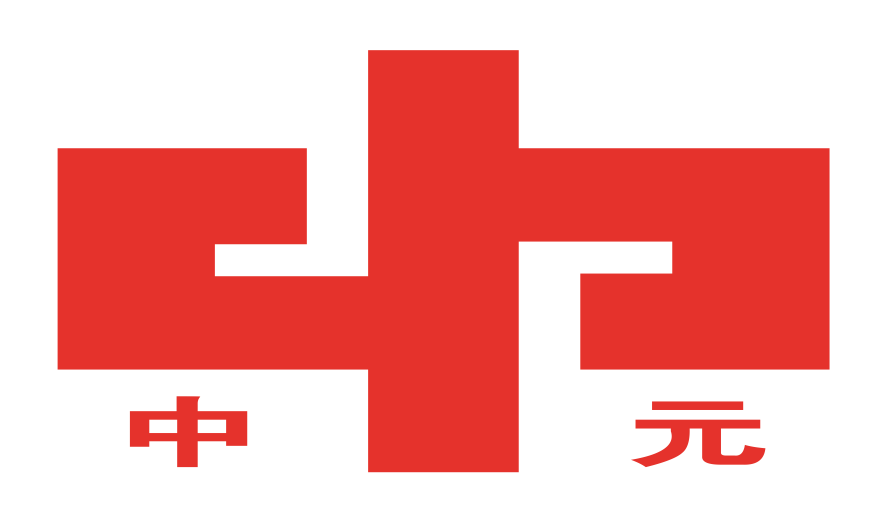 招   标  人：山东省临沂卫生学校代 理 机 构：山东中元建设项目管理有限公司日    期：2021年 11月 目  录第一章	招标公告	4第二章  供应商须知	6一、总 则	11二、招标文件	13三、投标文件的编制	15五、开标、评标与定标	19六、合同的授予	29第三章  项目概况及要求	30一、项目概况	30第四章  授予合同	37一、授予合同前调整服务内容的权力	37二、中标通知书	37三、签订合同	37第五章  附件	41投标提示   根据《关于深化公共资源交易平台整合共享的指导意见》(国办函〔2019〕41 号)、《关于积极应对疫情创新做好招投标工作保障经济平稳运行的通知》(发改电〔2020〕170 号)、《临沂市人民政府关于持续深入优化营商环境的实 施意见》(临政字〔2020〕70 号)、临沂市公共资源交易工作领导小组办公室《关于实行公共资源交易不见面开标的通知》等文件要求，我市各类公共资源交易项目全部实行“不见面”开标，不再现场递交投标文件。投标企业登录临沂市公共资源交易中心网站,按照“办事指南”中“临沂市不见面开标及远程评标操作手册"下载“不见面开标投标人操作手册.doc”并按照其要求,做好相关准备工作。各投标企业的法定代表授权委托代理人不需到开标现场参与本项目开标活动。但委托代理人必须是投标企业本单位职工,并且能够熟练的操作新点不见面开标系统,操作人不按操作规程、不熟悉开标系统由此造成开标不成功的后果由企业自行承担。各投标企业需于投标截止时间之前将加密版电子文件上传至电子招投标交易平台,且各投标人在投标（预审）截止时间后 30 分钟内登陆临沂市公共资源交易中心网电子招投标交易平台解密， 过时视为投标书未送达。系统使用技术问题请拨打电话：0539-8770063  0539-8770139。招标公告采购人：山东省临沂卫生学校         地址：临沂兰山区聚财六路与临西九路交汇处     联系方式：田科长  0539-8313202采购代理机构：山东中元建设项目管理有限公司    地址：临沂市兰山区鲁商中心A3座2单元4楼     联系方式：15315080993  二 、采购项目名称：山东省临沂卫生学校扩建项目图书信息综合楼铝合金窗及局部玻璃幕墙项目三、采购项目编号（采购计划编号）：系统自动生成      采购项目情况：  三、获取招标文件1.时间：2021年11月23日8时30分至2021年11月29日17时30分（报名截止时间）（北京时间，法定节假日除外）；2.地点：在临沂市公共资源交易网（http://ggzyjy.linyi.gov.cn）下载、山东省政府采购信息公开平台（http://www.ccgp-shandong.gov.cn）进行投标登记。 3.方式：①在规定时间内供应商须在临沂市公共资源交易中心网上系统中交费并在“招标文件下载”页面下载电子招标文件,未下载招标文件的，视为自动放弃投标。② 供应商必须同时在中国山东政府采购网 (http://www.ccgp-shandong.gov.cn)注册并登录后进行网上投标登记。③采购公告未尽事宜详见采购文件。注：潜在投标申请人应自行关注交易平台，因自身贻误行为导致未成功获取招标文件及补充（答疑、澄清）文件、未在中国山东政府采购网针对本项目投标备案，责任自负。4.售价：0元/包，售后不退。四、公告期限：2021年11月23日 至 2021年11月29日五、递交投标文件时间及地点1.时间：2021年12月13日09时00分至2021年12月13日09时30分（北京时间）2.地点：临沂市公共资源交易中心开标室（临沂市政务服务中心5楼，北京路8号）六、开标时间及地点1.时间：2021年12月13日09时30分（北京时间）2.地点：临沂市公共资源交易中心开标室（临沂市政务服务中心5楼，北京路8号）七、联系方式联系人：王远志 联系方式：15315080993八、采购项目的用途、数量、简要技术要求等：详见招标文件和附件。九、采购项目需要落实的政府采购政策：鼓励节能政策、环保政策、中小企业政策、监狱企业政策、残疾人福利性企业政策等。第二章  供应商须知前 附 表尊敬的供应商：欢迎参加本项目的投标。为了保证投标顺利进行，请在制作投标文件之前，仔细阅读本招标文件的各项条款，并严格按要求制作和递交投标文件。谢谢合作！一、总 则  1.适用法律及范围本次招标及由本次招标产生的合同受中华人民共和国的相关法律、法规制约和保护。本次招标仅适用于第一章《招标公告》中所叙述的项目。2.定义2.1采购人系指山东省临沂卫生学校；2.2招标代理机构系指山东中元建设项目管理有限公司；2.3投标人系指投标招标、参加投标竞争的法人（银行、保险、石油石化、电力、电信等行业除外）、其他组织或自然人；2.4评标委员会系指由采购单位依法负责组织，由采购人和有关专家组成以确定中标人的临时组织2.5中标人系指由评标委员会评审确定的对招标文件做出实质性投标较强，综合竞争实力最优，取得与采购人签订合同资格的供应商。2.6本招标文件中的 “甲方”系指本项目的采购人，“乙方”系指本项目的中标人。2.7原件系指最初产生的区别于复制件的原始文件或文件的原本。3.使用文字种类、计量单位及货币种类3.1招标文件、投标文件、招标代理机构与供应商之间有关招标投标所有书面形式（包括书面文字、电传、传真、电报，下同）的来往函件、记录等均应使用简体中文。3.2除招标文件中另有规定外，投标文件所使用的计量单位，均须采用中华人民共和国法定计量单位。3.3招标文件及投标文件中有关货币的数额表示全部以人民币计算。4.投标费用投标单位应自行承担所有与参加投标有关的费用。不论投标的结果如何，采购单位、采购代理单位在任何情况下均无义务和责任承担这些费用。5.合格的供应商5.1本次招标不接受供应商以联合体形式投标且只能投报一个方案。5.2供应商必须满足本招标文件第一章《招标公告》中的相关要求。5.3供应商在临沂市公共资源交易平台内针对本项目报名并下载了电子采购文件（文件格式为. LYTF）。5.4在以往的政府采购活动中没有违纪、违规、违约等不良行为。5.5供应商必须遵守国家、山东省、临沂市有关的法律、法规和政策。5.6招标文件的其它规定和要求。5.7合格的供应商将具有参加被评审的资格。6.投标有效期6.1投标文件的有效期为自投标截止时间起90日历天。在此期间，凡符合本招标文件要求的投标文件均保持有效；供应商的投标文件将受招标文件约束，如供应商被授予合同，供应商不得拒绝。6.2原定投标有效期终止之前，若出现特殊情况，招标代理机构可以书面形式向供应商提出延长投标有效期的要求。6.3供应商须以书面形式答复是否接受延长投标有效期的要求。6.4供应商可以拒绝这种要求而不被没收投标保证金。接受延长投标有效期的供应商不允许修改其投标文件，但需要相应延长投标保证金有效期。6.5本须知第7条投标保证金的规定适用于延长后的投标有效期。7.投标保证金本项目执行鲁财采〔2019〕040号文件要求执行。8.基础资料提供8.1供应商确认招标代理机构提供的基础资料（包括招标文件、清单、补充说明等所有招标文件组成部分）存在的异议或者偏差或者缺项漏项，应于质疑有效期前，以书面形式向招标代理机构提出。供应商未在规定的时间内对招标代理机构提供的基础资料提出异议，视为供应商已认可招标代理机构提供的资料包含了本项目所需的基础资料全部内容，过时不再予以供应商处理解释。8.2如潜在供应商认为招标文件存在倾向性、排斥性等条款的，请在招标文件要求提交投标文件截止时间 15 日前以书面形式向采购代理机构提出，采购人及时给予答复。招标文件如有实质性变动的，采购人可视具体情况延长投标截至时间和开标时间，并在规定的开标截至时间3日前，将变更时间书面通知所有招标文件的收受人。未在要求的时限内提出，则视为招标文件不存在影响竞争的不当条款（若在中国山东政府采购网、临沂市公共资源交易网上发出通知，则视为所有供应商都已收到招标文件的澄清、修改、补充等内容）。二、招标文件9.招标文件的组成9.1供应商应仔细检查招标文件是否齐全，如有缺漏，请立即与招标代理机构联系解决。招标文件包括下列内容：第一章  招标公告第二章  供应商须知第三章  项目说明及要求第四章  合同范本第五章  附件9.2除本须知第9.1）款内容外，招标代理机构在投标截止时间前，以书面形式或在中国山东政府采购网http://www.ccgp-shandong.gov.cn、临沂市公共资源交易网http://ggzyjy.linyi.gov.cn上发出的对招标文件的澄清、修改、补充或变更内容，均为招标文件的组成部分，对供应商起约束作用。9.3供应商获取招标文件后，应认真阅读招标文件中所有的事项、格式、条款和规范等要求。如果供应商没有按照招标文件要求和规定编制投标文件及提交全部资料，或者投标文件没有对招标文件在各方面都做出实质性投标，其风险应由供应商承担；并根据有关条款规定，其投标有可能被拒绝。10.招标文件的澄清、修改10.1供应商若对招标文件有任何疑问，投标截止日期15日前（不影响投标文件编制的除外），以书面形式（加盖供应商单位公章，否则不予答复）向招标代理机构提出澄清要求；若没有，视为供应商对招标文件无任何异议。招标代理机构对截止时间 15日前收到的任何澄清要求将以书面形式予以答复，答复中包括所问问题，但不包括问题的来源。10.2在投标截止时间前，无论出于何种原因，招标代理机构均可主动地或在解答供应商提出的澄清问题时对招标文件进行修改。10.3招标文件的修改将以书面形式或在中国山东政府采购网、临沂市公共资源交易网上通知所有购买同一招标文件的供应商，并对其具有约束力。供应商应在收到该修改文件后1日内以书面形式回复招标代理机构，确认已收到该修改文件。10.4招标文件的澄清、修改、补充等内容均以书面形式或在中国山东政府采购网、临沂市公共资源交易网上通知明确的内容为准。当招标文件、招标文件的澄清、修改、补充等在同一内容的表述上不一致时，以最后发出的书面形式或在中国山东政府采购网、临沂市公共资源交易网上的通知为准（若在中国山东政府采购网、临沂市公共资源交易网上发出通知，则视为所有供应商都已收到招标文件的澄清、修改、补充等内容）。10.5为使供应商编写投标文件时有充分的时间对招标文件的澄清、修改、补充等内容进行研究，招标代理机构有权推迟投标截止时间和开标时间，并将此变更书面或在中国山东政府采购网、临沂市公共资源交易网上通知所有购买同一招标文件的供应商。10.6自招标文件发布至正式开标前，供应商如对招标文件有疑问，由招标代理机构统一接收并由相关人员解答后向所有潜在供应商答复，除参加招标方组织的答疑会或勘察活动外，禁止以任何其他方式与采购人进行沟通接触，否则将被取消投标资格。11.解释权11.1本次招标的最终解释权归招标代理机构，当对一个问题有多种解释时以招标代理机构的最终书面解释为准。11.2招标文件未做须知明示，而又有相关法律、法规规定的，招标代理机构对此所做解释以相关的法律、法规的规定为依据。11.3若供应商没有按招标文件的规定提出异议，则视为供应商同意及接受本招标文件之全部内容及条款。知识产权12.1供应商应保证在本项目使用的任何产品和服务（包括部分使用）时，不会产生因第三方提出侵犯其专利权、商标权或其它知识产权而引起的法律和经济纠纷，如因专利权、商标权或其它知识产权而引起法律和经济纠纷，由供应商承担所有相关责任。 12.2采购人享有本项目实施过程中产生的知识成果及知识产权。12.3供应商如欲在项目实施过程中采用自有知识成果，需在投标文件中声明，并提供相关知识产权证明文件。使用该知识成果后，供应商需提供开发接口和开发手册等技术文档，并承诺提供无限期技术支持，采购人享有永久使用权。12.4如采用供应商所不拥有的知识产权，则在投标报价中必须包括合法获取该知识产权的相关费用。 13.招标文件的约束力供应商一旦参加本项目投标，即被认为接受了本招标文件的所有条件和规定。三、投标文件的编制14.投标文件的组成14.1供应商编制的投标文件必须符合有关法律、法规的要求。供应商应仔细阅读招标文件的所有内容，按招标文件的要求提供投标文件，并保证所提供的全部资料的真实性、准确性及完整性，以使其投标对招标文件做出实质性投标。如供应商未能按招标文件要求提交全部资料，或没有按照招标文件要求做出实质性投标，评审小组有权取消其中标资格。供应商编制的投标文件必须符合有关法律、法规的要求，除纸质文件外，供应商还应使用CA锁进行电子响应文件制作加解密、电子签章等，并于投标截止时间之前将加密版电子投标文件（格式为.LYTF）上传至电子招投标交易平台。14.2投标文件由商务部分、技术部分共两部分组成（包括并不限于以下内容）。商务部分主要内容投标函； 法定代表人身份证明或附有法定代表人身份证明的授权委托书；公开报价一览表；工程量清单报价表； 节能、环保；小微、监狱、残疾人企业声明函及报价明细表（若有）投标人基本情况表；商务条款偏离表；拟投入本工程的主要施工管理人员一览表； 拟投入本工程项目经理简历表； 资格审查资料： ①营业执照、税务登记证、组织机构代码证（三证合一换证的只需提供营业执照）；②有效期内的资质证书；③有效期内的安全生产许可证；④拟派项目经理提供贰级（含）及以上注册建造师执业资格证书（建筑工程专业）、有效的安全生产考核合格证书、身份证、劳动合同、无在建承诺书、2021年1月至今，带有校验码的社保缴费明细或提供人社部门签章的社保缴费明细（需明确到个人，网上可查,否则不予认可）；⑤2020年度经会计师事务所或者审计机构审计的财务会计报告，包括资产负债表、损益表、现金流量表、利润表和财务状况说明书；⑥未被列入“信用中国”网站失信被执行人名单、重大税收违法案件当事人名单，以及提供在“中国裁判文书网”无行贿记录证明。⑦参加政府采购活动前三年内，在经营活动中没有重大违法记录书面声明。（格式见附件）。注：上述资格审查资料彩色扫描件逐页加盖公章附在投标文件中；缺少其中任何一项或经审验不合格，其投标文件将按无效标处理。临沂市政府采购供应商反商业贿赂承诺书；投标单位对投标文件的真实性承诺；招标文件要求提供的其它相关证明文件； 技术部分主要内容技术条款偏离表施工程序总体设想，施工阶段划分。施工进度计划和各阶段进度的保证措施及违约责任承诺。 劳动力和材料投入计划及其保证措施。 机械设备投入计划。 施工平面布置和临时设施布置。 关键施工技术、工艺及工程项目实施的重点、难点分析和解决方案。 安全文明、环保（含扬尘治理）施工措施。质量保证和质量违约责任承诺。 新技术应用和违约责任承诺。 现场用电、用水计划。投标人认为需要提交的其他资料文件。15.投标文件格式15.1投标文件包括本须知第14条中规定的内容，供应商提交的投标文件应当使用招标文件所提供的投标文件全部格式（可以相同格式扩展或另行编写，但不得删减内容或与本须知第14条的内容相悖），未提供格式的由供应商自行拟定。15.2供应商应按照规定的格式编制、装订投标文件。投标文件页码应连续，不可插页、抽页，不可活页装订。16.投标报价说明本项目采用全费用单价形式。全费用单价包含施工所涉及到的人工费、材料费、机械费、总承包服务费、验收费、一般检测及特殊检测费、保险费、管理费、利润、措施费、规费、税金（9%），政策性文件的规定以及包括但不限于原材料涨价等合同明示或暗示的所有一切风险、责任和义务等为完成本项目所需的一切费用。投标书报价与清单报价表中合价必须一致，否则视为废标。任何有选择的单价和合价将不予接受。投标人未填单价或合价的工程项目，在实施后招标单位将不予支付，并视为该项费用已包括在其他有价 款的单价和合价内。若投标人擅自改变清单序号、项目编码、项目特征、单位、工程量或出现一个项目多个单价或合价、未填单价或合价的工程量 清单项目的报价无效。 工程量清单中所填入的单价和合价，除非合同另外约定，工程量清单中的单价与合价均已包括了该工程量清单项目的人工费、材料费、机械费、 管理费、利润以及本招标文件明示或暗示的所有风险、责任和义务等全部内容。投标人应充分了解工程项目的位置、道路、装卸限制及其他足以影响报价的情况；任何因疏忽或误解工程项目道路等情况而导致的索赔或工期延长申请将不被批准。 本次招标设有最高控制价，308.98万元。投标单价的报价不得超过该限价，否则作废标处理。投标企业不得改动招标清单中的项目名称、项目特征、计量单位、工程数量等，改动者，作废标处理。 工程结算时审减额超出结算报价5%以外的部分产生的评审费由中标单位承担。本工程所需的材料、设备全部由承包方负责采购，对影响使用功能的部分主要材料，必须按附表要求的技术参数进行采购，承包方在采购材料前 7 天内通知发包方，经建设单位、施工单位、监理单位、财政评审共同确认价格、质量、生产厂家或供应商等符合要求后，再行采购。承包方采购的材料，在采购前虽经建设单位、施工单位进行了确认，但材料质量问题造成的工程质量不合格，其责任仍由承包方承担。未按规定投标人自行采购的材 料，一切责任由中标人承担。对于进场材料，建设方进行必要检验，进场材料不符合磋 商文件中给定的技术参数要求，其责任由承包方承担。承包方采购变更工程中新出现的材料，须会同建设单位、施工单位、监理单位、财政评审共同考察或依法招标确认单价。经四方签字确认，作为变更工程价款结算的依据。否则，结算时 材料价格由发包方自行确认，由此造成的责任由承包方自行承担。投标单位在报价过程中，应考虑到材料价格波动因素，增强风险防范意识， 材料价格不因工期变化而调整。对于暂列金额，由招标人提供相应暂列金额一览表，报价时投标人必须按照暂列金额报价，否则按照无效报价处理。因工程材料规格、型号等导致的变更，结算时只计取两种材料的价差及其税 金。如遇原投标报价异常时，被调整的原材料采用投标时市场价格，新增材料价格由建设单位、施工单位、监理单位、财政评审共同确认。17.投标文件份数和签署17.1投标单位应按照本须知的要求，准备一式五份投标文件（一份正本、四份副本），每份投标文件须清楚地标明“正本”或“副本”字样。一旦正本和副本不符，以正本为准。投标人无需递交纸质投标文件，本项目实行电子招投标,纸质投标文件由中标单位在中标后根据要求打印与电子版投标文件相一致的材料。17.2 投标文件的正本和所有的副本均需打印，在招标文件要求签字的地方均由供应商法定代表人或其授权代表签字，要求盖章的地方均须加盖公章。17.3 除供应商对错处做必要修改外，投标文件不得行间插字、涂改或增删，如有修改错漏处，必须由投标文件签署人签字/盖章。四、投标文件的递交18.投标文件的密封和标记（参考格式）投标人应通过电子投标文件制作工具严格按招标文件要求制作投标文件，在开标截止时 间前完成上传经过数字证书电子签章并加密的投标文件（加密和解密须用同一把数字证书）。投标人在投标截止时间前，可以对其所递交的投标文件进行修改并重新上传，但以投标截止时间前最后一次上传的投标文件为有效投标文件。 投标截止时间以临沂市公共资源交易中心交易平台显示的时间为准，逾期系统将自动关闭，未完成上传的电子投标文件视为逾期送达，将被拒绝。19.投标文件的提交投标单位应按招标文件第一章《招标公告》中规定的地点，于投标截止时间前递交投标文件。电子投标文件网上递交（网址为http://ggzyjy.linyi.gov.cn）（凭CA登录系统上传投标文件）。 20.投标截止时间20.1 投标截止时间见招标文件第一章《招标公告》。20.2招标代理机构可以按须知第10条规定，通过修改招标文件自行决定酌情延长投标截止时间。在此情况下，招标文件购买者和供应商的所有权利和义务以及供应商受制约的投标截止时间均应以延长后新的投标截止时间为准。21.迟交的投标文件招标代理机构将拒绝并原封退回在其规定的投标截止时间后送达的任何投标文件。22.投标文件的补充、修改和撤回22.1供应商在递交投标文件后，在规定的投标截止时间前，可以以书面形式补充修改或撤回已提交的投标文件，并以书面形式通知招标代理机构，修改或撤回其投标文件，补充、修改的内容为其投标文件的组成部分。22.2供应商对投标文件的补充、修改，应按本须知第17条的规定进行编制和签署，并按本须知第18条的规定进行密封、标记，同时还应在封套上加注“修改”字样。修改文件同样必须在投标截止时间前送达招标代理机构。22.3在投标截止时间之后，供应商不得对其投标文件做任何实质性修改。22.4在投标截止时间至招标代理机构在招标文件中规定的投标有效期期满之间的这段时间内，供应商不得撤回其投标文件，否则其投标保证金将被没收。五、开标、评标与定标23.开标一般规定23.1招标代理机构将在招标文件第一章《招标公告》中规定的时间和地点组织公开开标。23.2 按照本须知第22条规定，同意撤回的投标文件将不予开封。    23.3 开标由招标采购代理机构主持，邀请采购人、财政部门和有关监督部门代表参加，财政部门和有关监督部门可视情况派员现场监督。23.4开标时，系统电声唱标将当众解密宣读每个供应商的公开报价中的主要内容。23.5采购代理单位将做开标记录，开标记录包括按本须知第 23.4款规定在开标时宣读的全部内容。24.投标文件的有效性24.1开标时，投标文件出现下列情形之一的，应当作为无效投标文件，不得进入评审：    a）逾期上传或者未上传至开标系统的。    b）不具备采购文件中规定的资格要求的。    c）法律、法规及招标文件规定的其它情况。24.2招标代理机构将有效投标文件送评标委员会评审、比较。24.3其它情况及处理24.3.1投标单位有下列情况之一，其报价不仅被视为无效，而且采购人、采购代理机构将严格依照《中华人民共和国政府采购法》及有关法律、法规及规章的规定行使其权利。投标单位给采购人、采购代理机构造成损失的，应予以赔偿。（1）提供虚假材料谋取中标、成交的；（2）采取不正当手段诋毁、排挤其他投标单位的；（3）投标单位与采购人、其他投标单位或者采购代理机构恶意串通的；（4）投标单位向采购人、采购代理机构、评标委员会成员提供不正当利益；（5）在招标采购过程中主动与采购人进行协商谈判的；（6）法律、法规规定的其他情况。24.3.2中标单位有下列情形之一的，采购人不予退还其交纳的投标保证金；情节严重的，由财政部门将其列入不良行为记录名单，在一至三年内禁止参加政府采购活动，并予以通报：（一）中标后无正当理由不与采购人或者采购代理机构签订合同的；（二）将中标项目转让给他人的；（三）拒绝履行合同义务的。24.3.3在采购活动中，有下列情形之一的，采购人、采购代理机构应当予以废标或者终止采购活动，并将理由书面告知所有投标单位：（1）在投标截止时间结束后参加投标的投标单位不足3家，符合招标文件规定条件的投标单位不足3家或者对招标文件作实质性投标的投标单位不足3家的；（2）出现影响采购公正的违法违规行为的；（3）投标单位的报价均超过采购预算的；（4）因重大变故，采购任务取消的。25.评标委员会开标后，评标委员会进行评标。根据本项目的特点依法组建评标委员会，其成员由采购人代表和有关技术、经济等方面的专家组成，成员人数为5人单数；其中，技术、经济等方面的专家不少于成员总数的三分之二。评标委员会独立开展工作，负责审议所有投标文件，并推荐中标候选人或直接确定中标人。评标委员会将对供应商的商业、技术秘密予以保密。26.评标过程的保密性公开开标后，凡是与审查、澄清、评价和比较投标的有关资料以及授标建议等，均不得向供应商及与评标无关的其他人员透露。在评标过程中,如果供应商试图向招标代理机构和参与评标的人员施加任何影响，都将会导致其投标被拒绝。27.投标文件的初审27.1 在详细评标之前，评标委员会将依据招标文件的规定，从投标文件的有效性、完整性和对招标文件的投标程度进行审查，以确定是否对招标文件的实质性要求做出投标。实质性投标的投标应该是与招标文件要求的全部条款、条件和规格相符，没有重大偏离或保留的投标，所谓重大偏离或保留是指影响到招标文件规定的合同内容、服务质量，或者在实质上与招标文件不一致，而且限制了招标人的权利或供应商的义务，纠正这些偏离或保留将会对其他实质性投标要求的供应商的竞争地位产生不公正的影响。评标委员会决定投标文件的投标性是根据投标文件本身的内容，而不寻求外部证据。重大偏离的判定由评审专家现场确定，须经评标委员会2/3以上（含2/3）的成员认定。27.2如果投标文件实质上没有投标招标文件的要求，评标委员会有权拒绝其投标，供应商不得通过修改或撤销不合要求的偏离或保留而使其报价成为实质性投标的投标。27.3投标文件中未做详细描述导致评标委员会无法确认或理解的内容，评标委员会将向对于供应商不利的方向确认或理解。27.4 在商务评议时，若出现采购法36条情形以及下列情况之一的，评标委员会有权利拒绝该供应商的投标或作废标处理：27.4.1供应商未按招标文件要求交纳投标保证金的。27.4.2投标函、法定代表人授权委托书、公开唱价一览表、明细报价表中未加盖供应商公章；投标函、法定代表人授权委托书中法定代表人未签字/印章（或签字/印章人无法定代表人有效授权书的）。27.4.3投标文件未按招标文件规定编制或字迹模糊不清，难以辨认的。27.4.4供应商的投标文件不符合招标文件要求的。27.4.5供应商递交两份或多份内容不同的投标文件，或在一份投标文件中对同一招标项目有两个或多个报价，且未声明哪一个有效（按招标文件规定提交备选投标方案的或招标文件有其它说明的除外）。27.4.6投标有效期不足的。27.4.7公开唱标后，供应商撤回投标、退出评标的。27.4.8供应商相互串通投标的。27.4.9妨碍招标人、招标代理机构或其他供应商的合法权益。27.4.10供应商向招标人、招标代理机构、评标委员会提供不正当利益的。27.4.11投标文件符合招标文件中规定废标的其它商务条款。27.4.12不具备采购文件中规定的资格要求的。27.4.13报价超过招标文件中规定的预算金额或者最高限价的。27.4.14投标文件含有采购人不能接受的附加条件的。27.4.15供应商串通投标；	27.5有下列情形之一的，视为串通投标，作废标处理：（1）不同供应商的投标文件由同一单位或者个人编制；（2）不同供应商委托同一单位或者个人办理投标事宜；（3）不同供应商的投标文件载明的项目管理成员为同一人；（4）不同供应商的投标文件异常一致或者投标报价呈规律性差异；（5）不同供应商的投标文件相互混装；（6）不同供应商的投标保证金从同一单位或者个人的账户转出；（7）不同供应商的投标文件由同一台电脑或同一电子签名认证证书编制或上传的；27.6法律、法规规定的其它情况。27.7在技术评议时，如发现下列情况之一的，评标委员会有权利拒绝该供应商的投标或做废标处理：27.7.1投标文件技术规格中参数重大偏离的。27.7.2投标文件技术规格中的投标与事实不符或虚假投标的。27.7.3供应商复制招标文件的技术规格相关部分内容作为其投标文件的一部分，而没真实描述投标产品实际技术指标的（仅限货物类采购）。27.7.4投标文件符合招标文件中规定废标的其它技术条款。27.7.5投标文件不满足招标文件技术条款中主要参数要求或提供的主要参数无技术资料支持的。27.7.6文件中要求提交的证件原件凡有弄虚作假的，一经查实其投标将做废标处理。27.8评标委员会将允许修正投标文件中不构成重大偏离的、微小的、非正规的、不一致的或不规则的地方，但这些修改不能影响任何供应商相应的名次排列。28.投标文件的澄清28.1评标期间，为有助于对投标文件的审查、评价和比较，评标委员会有权要求供应商对其投标文件进行澄清，但并非对每个供应商都做澄清要求。28.2接到评标委员会澄清要求的供应商应派人按评标委员会通知的时间和地点做出书面澄清，书面澄清的内容须由供应商法定代表人或授权代表签署，并作为投标文件的组成部分，但投标的实质性内容不得做任何更改。28.3接到评标委员会澄清要求的供应商如未按本须知第28.2）款的规定做出澄清，其风险由供应商自行承担。28.4供应商对澄清的答复以书面材料为准，但不得对投标内容进行实质性修改，供应商澄清和答复的内容构成投标文件的组成部分。29.评标原则“公平、公正、择优、效益”为本次评标的基本原则，评标委员会按照这一原则的要求，公正、平等地对待各供应商。同时，在评标过程中恪守以下原则：1）客观性原则：评标委员会将严格按照采购文件要求的内容，对供应商的投标文件进行认真评审；评标委员会对投标文件的评审仅依据投标文件本身，而不依靠投标文件以外的任何因素。2）统一性原则：评标委员会将按照统一的原则和方法，对各供应商的投标文件进行评审。3）独立性原则：评审工作在评标委员会内部独立进行，不受外界任何因素的干扰和影响，评标委员会成员对出具的专家意见承担个人责任。4）保密性原则：评标委员会成员及有关工作人员将保守供应商的商业秘密。5）综合性原则：评标委员会将综合分析评审供应商的各项指标，而不以单项指标的优劣评定出中标人。30.投标文件的评价和比较1）评标委员会将按照本须知第27条的规定，仅对初审合格的投标文件按招标文件中规定的评标方法、标准进行评价和比较。2）评定的标准和方法a) 本次评标的标准和方法采用综合评分法。评标委员会成员综合评定各供应商提交的投标文件，在满足招标文件所要求的全部实质性要求的前提下，按照招标文件中规定的各项因素进行综合评审后，以评标总得分由高到低进行排序，总得分相同的报价低者优先。如果得分、投标报价、技术都相同的，由评标委员会采用无记名投票的方式决定排名b)使用综合评分法的采购项目，提供相同品牌产品且通过资格审查、符合性审查的不同投标人参加同一合同项下投标的，按一家投标人计算，评审后得分最高的同品牌投标人获得中标人推荐资格；评审得分相同的，由采购人或者采购人委托评标委员会按照招标文件规定的方式确定一个投标人获得中标人推荐资格，招标文件未规定的采取随机抽取方式确定，其他同品牌投标人不作为中标候选人。c)非单一产品采购项目，采购人应当根据采购项目技术构成、产品价格比重等合理确定核心产品，并在招标文件中载明。多家投标人提供的核心产品品牌相同的，按一家投标人计算，评审后得分最高的同品牌投标人获得中标人推荐资格；评审得分相同的，由采购人或者采购人委托评标委员会按照招标文件规定的方式确定一个投标人获得中标人推荐资格，招标文件未规定的采取随机抽取方式确定，其他同品牌投标人不作为中标候选人。d) 采购人根据评标委员会提出的书面评标报告和推荐的中标候选人排序情况，确定成交供应商，根据采购人委托提供相应的服务。同时将中标结果通知所有参加投标的供应商，只宣布结果，不解释未中标原因。e) 根据推荐的中标候选人排序情况确定排名第一的供应商成交供应商。相关政策及措施（1）根据《政府采购促进中小企业发展管理办法》（财库[2020]46 号）文件规定，对小型和微型企业产品的价格给予5%的扣除,用扣除后的价格参与评审：       小型和微型企业产品价格扣除=（小型、微型企业产品报价）×5%；       小型和微型企业评审价格=总报价—小型、微型企业产品价格扣除。注：1、小型、微型企业应当同时符合以下条件：（一）符合小型、微型企业划分标准；（二）提供本企业制造的货物，或者提供其他小型、微型企业制造的货物。本项所称货物不包括使用大型企业注册商标的货物。小型、微型企业提供中型企业制造的货物的，视同为中型企业；2、参加政府采购活动的小型和微型企业应当提供《中小企业声明函》（见附件），并对声明函的真实性负责；3、提供其他小型、微型企业制造商的货物，则应当同时提供其《中小企业声明函》；4、供应商提供的《中小企业声明函》与事实不符的，依照《中华人民共和国政府采购法》第七十七条第一款的规定追究法律责任。（2）根据《财政部、司法部关于政府采购支持监狱企业发展有关问题的通知》（财库[2014]68号）文件规定，监狱企业视同小型、微型企业，享受预留份额、评审中价格扣除等政府采购促进中小企业发展的政府采购政策。在政府采购活动中，对监狱企业产品的价格给予5%的扣除，用扣除后的价格参与评审：         监狱企业产品价格扣除=监狱企业产品报价×5%；         监狱企业评审价格=总报价-监狱企业产品价格扣除。注：1、根据山东省财政厅、山东省司法厅关于转发财政部、司法部《关于政府采购支持监狱企业发展有关问题的通知》的通知（鲁财采[2014]33号）文件规定，有制服、消防设备和特种车辆采购的在项目评审时，对其产品给予8%的价格扣除；2、监狱企业参加政府采购活动时，应当提供由省级以上监狱管理局、戒毒管理局（含新疆生产建设兵团）出具的属于监狱企业的证明文件原件扫描件，否则不给予价格扣除。（3）根据《财政部 民政部 中国残疾人联合会关于促进残疾人就业政府采购政策的通知》（财库〔2017〕141号）文件规定，残疾人福利性单位视同小型、微型企业，享受预留份额、评审中价格扣除等促进中小企业发展的政府采购政策。在政府采购活动中，对残疾人福利性单位产品的价格给予5%的扣除，用扣除后的价格参与评审：残疾人福利性单位产品价格扣除=残疾人福利性单位产品报价×5%；    残疾人福利性单位评审价格=总报价—残疾人福利性单位产品价格扣除。注：1、残疾人福利性单位在参加政府采购活动时，应当提供《残疾人福利性单位声明函》（见附件），否则不给予价格扣除；2、残疾人福利性单位属于小型、微型企业的，不重复享受政策；3、中标供应商为残疾人福利性单位的，采购人或者其委托的采购代理机构应当随中标结果同时公告其《残疾人福利性单位声明函》，接受社会监督。供应商提供的《残疾人福利性单位声明函》与事实不符的，依照《中华人民共和国政府采购法》第七十七条第一款的规定追究法律责任。（4）根据《节能产品政府采购实施意见》（财库[2004]185号）、《关于环境标志产品政府采购实施的意见》（财库[2006]90号）、《财政部 发展改革委 生态环境部 市场监管总局关于调整优化节能产品、环境标志产品政府采购执行机制的通知》（财库[2020]9号）、《财政部 生态环境部关于印发环境标志产品政府采购品目清单的通知》（财库[2020]18号）、《财政部发展改革委关于印发节能产品政府采购品目清单的通知》（财库[2020]19号）文件规定，政府采购属于节能清单中产品时，在技术、服务等指标同等条件下，应当优先采购节能清单所列的节能产品。采购人采购的产品属于环境标志产品政府采购清单中品目的，在性能、技术、服务等指标同等条件下，应当优先采购环境标志产品政府采购清单中的产品。对于同时列入环保清单和节能产品政府采购清单的产品，应当优先于只列入其中一个清单的产品。   （5）根据《财政部 发展改革委关于印发节能产品政府采购品目清单的通知》（财库[2020]19号）文件规定，节能清单所列产品包括政府强制采购和优先采购的节能产品。其中，台式计算机，便携式计算机，平板式微型计算机，激光打印机，针式打印机，显示设备，制冷压缩机，空调机组，专用制冷、空调设备，镇流器，空调机，电热水器，普通照明用双端荧光灯，电视设备，视频设备，便器，水嘴等品目为政府强制采购的节能产品(具体品目以“★”标注)。其他品目为政府优先采购的节能产品。（6）根据《山东省节能环保产品政府采购评审办法》（鲁财库[2007]32号）文件规定，对节能、环保产品评审时加分：节能和环保产品加分=（节能和环保产品报价÷总报价）×4%×技术评标总分值+（节能和环保产品报价÷总报价）×4%×价格评标总分值。其中节能产品报价中不含强制性节能产品的报价。得分=评委综合打分+对节能和环保产品加分。注：1、节能产品是指列入财政部、发展改革委制定的《节能产品政府采购品目清单》范围的产品；环保产品是指列入财政部、生态环境部制定的《环境标志产品政府采购品目清单》范围的产品；2、产品是否属于享受政府采购政策的上述类型，依据国家确定的认证机构出具的处于有效期之内的中国节能产品认证证书、中国环境标志产品认证证书，对获得证书的产品实施政府优先采购或强制采购。以上证书以原件扫描件为准，超过认证证书有效截止日期的自动失效。具体评标办法：说明：本评标办法只针对有效投标文件予以评分，不能实质性投标招标文件的投标文件为无效投标文件。2.评分如出现小数点，则保留到小数点后两位。3.评委根据投标文件对招标文件的投标情况依据评分标准及分值酌情打分；合格供应商技术标的有效得分按下列公式计算：F=（T1+T2+…+TN）/N，其中：F-为合格供应商技术标的汇总得分，T-为评委所给的分值，N-为评标委员会成员人数。4、评标过程中若出现其他异常情况，评标委员会有权集体决策定标或废止本次招标，经监管部门同意，招标单位可另行组织招标。5、根据推荐的中标候选人排序情况确定排名第一的供应商为成交供应商。31、关于供应商瑕疵滞后发现的处理规则1、无论基于何种原因，本应作无效、废标处理的情形即便未被及时发现而使该供应商进入初审、详细评审或者其它后续程序，包括已经签约的情形，一旦在任何时间被发现存在上述情形，评标委员会均有权随时视情形决定是否取消该供应商的此前评议结果，或者随时视情形决定该投标无效，并有权决定采取相应的补救、纠正措施；若通过补救、纠正措施能够满足招标文件或者采购人要求，评标委员会可以维持既定结果并要求中标人出具补救、纠正措施等承诺，由此产生的一切费用由中标人承担；若通过补救、纠正措施仍不能够满足招标文件或者采购人要求，评标委员会应出具取消该供应商的此前评议结果的复审结论，并予以废标，由此产生的一切损失均由中标人承担。评标委员会认定中标人投标无效、废标或者中标人的此前评议结果被取消的，招标文件规定由评标委员会直接确定中标人的，应予以废标，由采购人依法重新组织招标。出现上述情形的一切损失均由取消中标资格的供应商承担。2、若已经超过质疑期限而没有被发现，签署了相关的合同之后才发现存在上述情形，经评标委员会再行审查认为其在技术、必要资质等方面并不存在问题而仅属于商务方面存在瑕疵的问题，若取消该供应商的此前评议结果或者采取类似的处理措施将对本次招标采购更为不利的情形（包括：予以无效投标、废标或者采取类似的处理措施将使本次招标采购成本大幅上升、延误期限以至可能给采购人造成较大损失的），维持中标结果的，采购人必须出具维持中标结果以及是否要求提供特别担保金的书面意见，评标委员会可以维持既定结果并要求中标人出具提供特别担保金承诺，以承担可能产生的赔偿责任；若中标人拒绝提供特别担保金、实际提供的担保金额不足或者采购人不同意维持中标结果的，评标委员会应当决定取消中标人的此前评议结果或者采取类似的处理措施，由此产生的一切损失均由中标人承担。六、合同的授予32.合同授予标准本项目的招标合同将授予按本须知第30条规定确定的中标人。33. 采购人在授予合同前，根据实际需求有权在法定范围内对货物服务内容行适当调整并按供货数量据实结算。34.中标通知书在投标有效期期满之前，招标代理机构将以书面形式通知中标人，确认其投标已被接受。中标通知书是签订合同的依据和组成部分。35.签订合同1) 中标人应按中标通知书指定的时间、地点与采购人签订合同。招标文件、中标人的投标文件及澄清文件等，均为签订合同的依据。合同盖章生效。2) 中标人无正当理由未在规定时间内与采购人签订合同的，采购人有权建议取消其中标资格，并按相关法律法规规定处理。3）违约责任、风险承担等其他事项在签订合同时双方具体约定。36.验收1) 采购单位组建验收小组，验收小组由单位技术人员及相关人员等组成，按采购合同约定的时间组织验收。2) 从政府采购评审专家库中抽取专业评委参与验收的，验收费由中标人支付。37.中标服务费1）本项目招标代理费参照国家计委《招标代理服务收费管理暂行办法》（计价格[2002]1980号）和国家发展改革委办公厅《关于招标代理服务收费有关问题的通知》（发改办价格[2003]857号）和“国家发展改革委关于降低部分建设项目收费标准规范收费行为等有关问题的通知（发改价格［2011］534号）等有关规定计取，由中标单位支付。2）公证费等相关费按现行国家、省、市有关规定计取，由中标单位支付。第三章  项目概况及要求一、项目概况1、项目名称：山东省临沂卫生学校扩建项目图书信息综合楼铝合金窗及局部玻璃幕墙工程2、工期：30日历天。投标书中的工期由投标单位自行确定，但不得超过30日历天。按照投标书中的工期，承包方每拖延一天竣工交付使用本工程，承包方按工程结算价的万分之三支付给发包方工期拖延违约金。3、工程地点：临沂市兰山区临西九路与聚才六路交汇处；4、质量要求：必须符合现行国家质量验收标准的市优标准。工程施工期间按要求整理施工过程资料，施工完成根据建设工程存档要求、创奖要求及有关部门规定提供完整竣工验收资料四份及电子版全套资料一份。5、付款方式：合同签订后10日内承包人应将预付款保函交付至发包人，发包人在收到预付款保函后10日内为其办理预付款拨款手续，并将预付款一次性支付给承包人，拨付合同额（扣除暂列金）30%为预付款，工程形象进度产值≥合同额（扣除暂列金）30%，按工程形象进度的80%拨付进度款（预付款一次性扣回），竣工验收合格且经财政部门结算审核完成后拨付至结算价款的97%，剩余3%为质保金，保修期满后无质量问题一次性无息付清余款。承包人应在发包人支付预付款3天前将预付款担保手续交由发包人，预付款担保形式仅限于现金或银行担保函，采用银行担保函的必须为县级以上国有银行出具，且担保期不能低于合同约定的施工工期， 担保金额必须>同期预付款金额。（保修期自工程通过竣工验收合格之日起计算，保修期两年） 保修期：本工程质量保修期两年。本项目工程实行全费用单价合同，工程量据实结算，所有材料不因材料价格上涨而调整。技术参数铝合金窗要求应符合的国家及行业标准GB/T8478-2008《铝合金门窗》GB11944-2002《中空玻璃》GB9963-98《钢化玻璃》4、GB5237-2017《铝合金建筑型材》铝合金窗采购标准1、型材：型材采用PA断桥铝合金 (隔热型)≥ 65系列，壁厚≥1.4mm；2、制作工艺：门窗框料均采用氟碳喷涂处理；（外窗型材颜色：暂按内外灰色，最终以建设单位确定的样品为准）；3、玻璃规格：采用中空5+12A+5+12A+5（采用钢化中空玻璃、三玻二腔）。密封材料：密封胶条采用三元乙丙胶条，密封胶条留置接口在玻璃上方角上；5、门框与墙体之间缝隙由高发泡剂填充，门框内外由中性硅酮耐候密封胶密封。6、门 型：由厂家二次设计提供门型图；审定后方可实施。7、成品要求：气密性、水密性、抗风压性、保温性、隔声性。（具体以图纸设计未准）1）、气密性能：7级2）、水密性能：3级3）、抗风压性能：3级4）、保温性K值：具体以施工图为准。备注：气密性、水密性、抗风压性能见GB/T7106-2008建筑外门窗气密、水密、抗风压性能分级及检测方法。8、按照甲方确定的样板实施。三、安装要求1、洞口尺寸在实测基础上，考虑内外抹灰、保温及贴砖厚度的预留，以免淹框，防止泄水孔堵塞。2、要求框与墙体之间打发泡胶，内外满打硅酮结构密封胶。3、按照图纸要求，满足安全玻璃质检验收和备案。4、资料必须满足节能验收和竣工资料，符合国家验收规范标准。     5、本工程所用主要材料需要标注：“临沂卫校”标识。肯德基门要求应符合的国家及行业标准1、GB/T8肯德基门478-2003采购标准1、型材：普通铝合金地弹门，含锁具，通体把手；型材采用铝合金，门框采用100*54mm，壁厚2.3mm，门扇采用100*45，壁厚2.7mm。2、框料外侧颜色同外窗（样板先行，应以我方认可的样品颜色为准）；3、玻璃规格：采用12mm中空玻璃（采用钢化安全透明玻璃，样板先行）。4、分割：由厂家二次设计提供分割图；项目部审核后方可实施。5、成品要求： 气密性不应低于GB/T 7107-2002中规定的6级；水密性不应低于GB/T 7108-2002中规定的3级；抗风压性不应低于GB/T 7106-2002中规定的3级；6、洞口尺寸在实测基础上，考虑内外抹灰、保温及外饰面厚度的预留，以免淹框，防止泄水孔堵塞。7、要求门框与墙体之间打发泡胶，内外满打硅酮结构密封胶；8、按照甲方确定的样板实施。三、安装要求1、洞口尺寸在实测基础上，考虑内外抹灰、保温及贴砖厚度的预留，以免淹框，防止泄水孔堵塞。2、要求门框与墙体之间打发泡胶，内外满打硅酮结构密封胶。3、按照图纸要求，满足安全玻璃质检验收和备案。4、资料必须满足节能验收和竣工资料，符合国家验收规范标准。幕墙要求一、应符合的国家及行业标准1、JGJ113-2015《建筑玻璃应用技术规程》2、JGJ133-2001《金属与石材幕墙工程技术规范》3、GB/T21086-2007《建筑幕墙》二、铝合金窗采购标准1、型材：型材采用铝合金立柱≥ 150系列，壁厚≥2.5mm；铝合金横梁≥ 60系列，壁厚≥2mm；；制作工艺：均采用氟碳喷涂处理；（样板先行，应以我方认可的样品颜色为准）；2、玻璃规格：采用中空6+12+6low-e（采用钢化安全玻璃，样板先行）。3、密封材料：密封胶条采用三元乙丙胶条；4、与墙体之间缝隙由耐候密封发泡胶填充，框内外由硅酮结构密封胶密封。5、门型：由厂家二次设计提供图型；审定后方可实施。6、成品要求：抗风压性、抗风压性能。1）、平面变形：3级2）、抗风压性能：3级7、按照甲方确定的样板实施，按规定进行幕墙水密性、气密性试验。三、安装要求1、洞口尺寸在实测基础上，考虑内外抹灰、保温及贴砖厚度的预留，以免淹框，防止泄水孔堵塞。2、要求框与墙体之间打发泡胶，内外满打硅酮结构密封胶。层间封修3、按照图纸要求，满足安全玻璃质检验收和备案。4、资料必须满足节能验收和竣工资料，符合国家验收规范标准。二、项目说明：1、本项目为山东省临沂卫生学校扩建项目图书信息综合楼铝合金窗及局部玻璃幕墙工程，具体内容详见工程量清单。2、招标最高控制价：308.98万元；投标单位投标时必须在招标控制价以内报价，有单项限价的单项报价也应在单项限价范围内，投标报价超出招标控制价者作无效标处理。3、工程量清单：三、其他说明1.投标单位应充分了解工程项目的位置、道路、装卸限制及其他足以影响报价的情况；任何因疏忽或误解工程项目道路等情况而导致的索赔或工期延长申请将不被批准；2.供应商应对本项目的商务条款响应情况进行说明，若有偏差须在投标文件商务标书《商务条款偏离表》中予以说明；若没有，应注明“无偏离”字样。若没有填写《商 务条款偏离表》，即视为供应商声明其完全响应招标文件的商务条款；但评标委员会有 权据此就商务标书中实际不响应部分作出废标的决定。3.供应商应对其所报方案的技术指标响应情况进行说明，若有偏差须在投标文件技术标书《技术条款偏离表》中予以说明；若没有，应注明“无偏离”字样。若没有填写《技术条款偏离表》，即视为供应商声明其所报方案的技术指标完全符合招标文件技术 规范的要求；但评标委员会有权据此就技术标书中实际不响应部分作出废标的决定。4.招标文件中如果涉及到品牌、型号等，并不表明该标的被指定，而是仅供投标人参考，投标人所投报的产品只要性能达到或超过招标文件要求，没有重大偏离，都将被视为对招标文件作出了实质性响应。第四章  授予合同一、授予合同前调整服务内容的权力 采购人在授予合同前，有权在法定范围内对服务内容进行适当调整并据实结算。二、中标通知书1、中标供应商确定后,代理机构将在刊登本次招标公告的媒体上发布中标公示，同时以书面形式向中标人发出中标通知书，但该中标结果的有效性不依赖于未中标的报价人是否已经收到该通知。中标通知书对采购人和中标供应商具有同等法律效力。中标通知书发出以后，采购人改变中标结果或者中标供应商放弃中标，应当承担相应的法律责任。2、代理机构对未中标的报价人不作未中标原因的解释，但中标结果的有效性不以未中标的报价人是否收到相应的通知为前提。3、中标通知书是合同的组成部分。三、签订合同1、由采购人与成交供应商签订合同，如有特别约定的，从其约定。2、成交供应商无正当理由未在规定时间内与采购人签订合同的，采购人有权建议取消其成交资格，并按相关法律法规规定处理。3、合同签订的内容不能超出采购文件和投标文件的实质性内容。4、采购文件、投标文件、成交通知书及成交供应商在评审过程中就有关问题做出的书面说明或承诺等是合同的组成部分。    5、成交供应商因不可抗力原因不能履行采购合同或放弃成交的，采购人可以与得分排在成交供应商之后第一位的供应商签订采购合同，以此类推。违约责任、风险承担等其他事项在签订合同时双方具体约定。7、成交供应商在合同签订之后2日内，将签订的合同送采购代理机构两份（其中一份由采购代理机构到财政局备案）。临沂市政府采购合同（供参考）项目名称：合同编号：采购方（简称甲方）：供货方（简称乙方）：日  期：（甲方）所需经山东中元建设项目管理有限公司以公开方式进行采购，经评标委员会确定（乙方）为成交供应商。甲、乙双方根据《中华人民共和国合同法》、《中华人民共和国政府采购法》和其他法律、法规的规定，并按照平等、自愿的原则，同意按照以下条款和条件，签署本合同。一、本合同由下列文件组成1、采购文件2、成交供应商投标文件；3、成交通知书；4、本合同条款及附件。二、标的服务内容与数量（详细清单见附件）/三、合同金额合同总金额（大/小写）：人民币四、付款方式/五、项目履行1、履行时间：2、履行地点：采购人指定地点。六、质量要求符合招标文件的各项具体要求，并保证通过采购人评审、验收。七、服务承诺投标人应作出有利于采购人的服务承诺及保证服务质量的具体措施。1、乙方应按招标文件、投标文件及乙方在投标过程中做出的书面说明或承诺提供优质的方案编制服务。2、其他服务内容。 　 八、合同生效采购合同经采购人、中标人双方签字盖章后生效。评审、验收根据本项目需要，由甲乙双方协商决定评审、验收（投标报价说明已涉及相关费用）相关事宜。十、违约条款1、乙方如不能按期履行合同，或履行合同质量达不到实施方案编制要求，给甲方造成不良影响和经济损失的，将由乙方承担全部赔偿责任。2、乙方如约履行各项义务、完成各项善后工作，无任何对本项目可能造成不良影响的遗留问题后，甲方应及时结清项目费用。3、一方因上述原因造成另一方经济损失时，违约方除赔偿另一方经济损失外，如引起诉讼，还应赔偿因此所发生的如诉讼费律师费等所有费用。4、未尽事宜，以《中华人民共和国合同法》和其它有关法律、法规规定为准，无相关规定的，双方协商解决。十一、争议的解决方式合同发生纠纷时，双方应协商解决，协商不成提交仲裁委员会仲裁。十二、补充协议合同未尽事宜，经双方协商并报代理机构备案。所签定的补充协议与本合同具有同等的法律效力。 十三、文本保存文本一式份。其中：甲方   份，乙方   份，政府采购监督管理部门    份，代理机构    份。     甲  方：                                 乙  方：名  称：（盖章）                         名  称：（盖章）全权代表：                               全权代表：地  址：                                 地  址：邮政编码：                               邮政编码：电  话：                                 电  话：开户单位：                               开户单位：开户银行：                               开户银行：帐  号：                                 帐  号：     时  间：                                 时  间：履约验收一、根据《中华人民共和国政府采购法》第四十一条规定，采购人或者其委托的采购代理机构应当组织对供应商履约的验收。大型或者复杂的政府采购项目，应当邀请 国家认可的质量检测机构参加验收工作。验收方成员应当在验收书上签字，并承担相应 的法律责任。二、根据《中华人民共和国政府采购法实施条例》第四十五条规定，采购人或者采购代理机构应当按照政府采购合同规定的技术、服务、安全标准组织对供应商履约情况进行验收，并出具验收书。验收书应当包括每一项技术、服务、安全标准的履约情况。政府向社会公众提供的公共服务项目，验收时应当邀请服务对象参与并出具意见，验收结果应当向社会公告。三、根据《政府采购货物和服务招标投标管理办法》第七十四条规定，采购人应当及时对采购项目进行验收。采购人可以邀请参加本项目的其他投标人或者第三方机构参与验收。参与验收的投标人或者第三方机构的意见作为验收书的参考资料一并存档。四、根据《山东省政府采购履约验收管理暂行办法》第六条规定，采购人是政府采购项目履约验收工作（以下简称“项目验收”）的责任主体。采购人应当加强内控管理，明确验收机制，履行验收义务，确定验收结论，及时处理项目验收中发现的问题，向财政部门反映供应商违约失信行为。五、根据《山东省政府采购履约验收管理暂行办法》第二十九条规定，供应商存在下列行为的，纳入诚信记录：（一）无正当理由放弃采购合同履约的；（二）不履行合同义务，情节严重的；（三）在数量、质量、技术、服务、安全、标准、功能、工艺等方面不符合采购合同约定，给采购人造成较大损失或者影响的；（四）因履约问题影响采购项目功能实现又拒不纠正的；（五）与采购人工作人员或者验收小组成员串通，实施虚假履约验收的；（六）其他损害公共利益、采购人利益、第三方权益且情节较重的。 六、根据《山东省政府采购履约验收管理暂行办法》第三十条规定，采购人存在下列行为的，纳入诚信记录：（一）不履行验收义务且拒不纠正的；（二）未按规定要求组织项目验收的；（三）与供应商串通，实施虚假履约验收的；（四）履约验收机制不完善、责任不落实且造成较大经济损失或者影响的；（五）发现问题不及时处理，造成较大经济损失或者严重影响政府公信力的；（六）其他违反法律、法规、纪律行为。七、根据《山东省政府采购履约验收管理暂行办法》第三十三条规定，采购人、采购代理机构、验收小组、供应商在项目验收过程中，存在违法违规行为的，依据《中华人民共和国政府采购法》及实施条例等有关法律法规的规定进行处理。给他人造成损 失的，应当赔偿相应损失；构成犯罪的，依法移送司法机关处理。影响公共利益或者采 购人权益，但法律法规及部门规章没有规定的，由财政部门予以约谈，责令改正，并根 据信用管理规定予以记录、公告。附件1政府采购验收通知单供应商：   注：本表一式四份，采购人二份、采购代理机构一份、中标供应商一份。附件2政府采购履约验收书参考样本(工程类）说明：1.该表为服务类项目履约验收的参考样表，采购人或采购代理机构可以根据工作实际进行调整。      2.“采购代理机构意见”，履约验收工作由采购人自行组织的，无需填写该项内容。第五章  附件附件一： 投 标 函山东省临沂市卫生学校：经研究，我方决定参加项目（项目编号：）的公开招标活动并提交投标文件。为此，我方郑重声明以下诸点，并负法律责任：1.我方完全理解和接受招标文件的一切规定和要求，按规定提交投标文件数量。2.如果我方的投标文件被接受，我方将履行招标文件中规定的每一项要求，并按我方投标文件中的承诺，保证按期完成项目的实施。3.我方理解，最低报价不是中标的唯一条件，你们有选择中标人的权利。4.我方愿按《中华人民共和国合同法》履行自己的全部责任。5.我方同意按招标文件要求交纳投标保证金，招标代理服务费，公证费，遵守贵机构对本次项目所做的有关规定。6.我方投标文件的有效期为投标截止时间起90个工作日。7.我方若未成为中标人，贵机构有权不做任何解释。8.我方与本此投标有关的一切正式往来通讯请寄：地    址：邮政编号：电    话：传    真：开户单位：开户银行：账    号：供应商全权代表姓名、职务：供应商全称（公章）：法定代表人签字：附件二： 法定代表人授权委托书本授权委托书声明：我   （姓名）  系  （供应商名称）  法定代表人，现授权委托（姓名、职务或职称）为我单位本次项目的授权代理人，以本单位的名义参加组织的项目编号为的招标活动。授权代理人在报价、评审、定标、合同签订过程中签署的一切文件和处理与之有关的一切事务，我均予以承认。全权代表无权转让委托权。特此委托。(附贴全权代表人身份证复印件)全权代表姓名：            性 别：           年 龄：单  位：                  部 门：           职 务：供应商（公章）：法定代表人签字：日 期：      年   月   日法定代表人身份证明书申 请 人： 单位性质： 地    址： 成立时间：年月日经营期限： 姓    名：性    别： 年    龄：职    务： 系（申请人名称）的法定代表人。特此证明。供应商：（公章） 日   期：年 月  日附件三： 公开报价一览表项目编码：SDZYZB202135项目名称：山东省临沂卫生学校扩建项目图书信息综合楼铝合金窗及局部玻璃幕墙工程供应商：（盖章）法人代表或委托代理人：（签字或盖章）日   期：年月日附件四： 供应商基本情况表供应商：（盖章）法人代表或委托代理人：（签字或盖章）日   期：年月日附件五： 拟承建本项目注册建造师简历表注： 具体详见资格审查要求；无在建承诺书————————（招标人名称）：我方在此声明，我方拟派往             （项目名称）            标段（以下简称“本工程”）的项目经理           （项目经理姓名）现阶段没有担任任何在施建设工程项目的项目经理。我方保证上述信息的真实和准确，并愿意承担因我方就此弄虚作假所引起的一切法律后果。特此承诺投标人：                             （盖单位章）法定代表人或其委托代理人：               （签字或盖章）          年        月        日附件六： 拟投入本工程的主要施工管理人员一览表注：1、“员”级以上者填写；2、按职称从高到低填写；3、此表不够时，可自行续表。4、后附人员身份证、资格证件、劳动合同彩色扫描件加盖公章。附件七： 中小企业声明函本公司郑重声明，根据《政府采购促进中小企业发展暂行办法》（财库〔2011〕181号）的规定，本公司为____   __（请填写：中型、小型、微型）企业。本公司同时满足以下条件：1.根据《工业和信息化部、国家统计局、国家发展和改革委员会、财政部关于印发中小企业划型标准规定的通知》（工信部联企业〔2011〕300号）规定的划分标准，本公司为______（请填写：中型、小型、微型）企业。2.本公司参加______单位的______项目采购活动提供本企业制造的货物，由本企业承担工程、提供服务，或者提供其他______（请填写：中型、小型、微型）企业制造的货物。本条所称货物不包括使用大型企业注册商标的货物。本公司对上述声明的真实性负责。如有虚假，将依法承担相应责任。 供应商（盖章）：法定代表人或全权代表（签字）：                                                 日期：  年   月   日从业人员声明函项目名称、项目编号：本公司郑重声明：根据《政府采购促进中小企业发展暂行办法》（财库[2011]181号）、《工业和信息部、国家统计局、国家发展和改革委员会、财政部关于印发中小企业划型标准规定的通知》（工信部联企业[2011]300号）规定，本公司从业人员数为。本公司对上述声明的真实性负责，如有虚假，将依法承担相应责任。供应商（盖章）：法定代表人或全权代表（签字）：    日期：    年    月    日备注：小型、微型企业产品价格需扣除的，须提供：①《中小企业声明函》、《从业人员声明函》；②上一年度资产负债表、损益表的复印件。③如投标人为监狱企业，须提供省级以上监狱管理局、戒毒管理局（含新疆生产建设兵团）出具的属于监狱企业的证明文件复印件。残疾人福利性单位声明函本单位郑重声明，根据《财政部 民政部 中国残疾人联合会关于促进残疾人就业政府采购政策的通知》（财库〔2017〕 141号）的规定，本单位为符合条件的残疾人福利性单位，且本单位参加______单位的______项目采购活动提供本单位制造的货物（由本单位承担工程/提供服务），或者提供其他残疾人福利性单位制造的货物（不包括使用非残疾人福利性单位注册商标的货物）。本单位对上述声明的真实性负责。如有虚假，将依法承担相应责任。供应商（盖章）：法定代表人或全权代表（签字）：                                                  日期：   年  月  日节能产品明细表价格单位：元说明：1、节能产品是指中国政府采购网发布的最新一期《节能产品政府采购清单》目录内的产品，并附截图。2、表中内容为本次采购中涉及的证书有效期内的节能产品。3、如所投产品为节能产品，应当按规定格式逐项填写，否则评审时不予加分。 如所投产品不是节能产品，则不需填写本表。供应商 （公章）： 法定代表人或授权代理人：（签字）年	月	日环境标志产品明细表价格单位：元说明：1、环保产品是指中国政府采购网发布的最新一期《环境标志产品政府采购清 单》目录内的产品，并附截图。2、表中内容为本次采购中涉及的证书有效期内的环境标志产品。3、如所投产品为环保产品，应当按规定格式逐项填写，否则评审时不予加 分。如所投产品不是环保产品，则不需填写本表。供应商 （公章）： 法定代表人或授权代理人：（签字）年	月	日附件八：商务条款偏离表备注：如若无偏离须在本表中注明“无”。供应商 （公章）      ： 法定代表人或授权代理人：（签字）年	月	日技术条款偏离表备注：如若无偏离须在本表中注明“无”。供应商 （公章）： 法定代表人或授权代理人：（签字）年	月	日附件九：投标单位对投标文件的真实性承诺致山东省临沂市卫生学校:我单位已认真核实了投标文件的全部资料，所有资料均为真实资料。我单位对投标文件中全部资料的真实性负责，如被证实我单位的投标文件中存在虚假资料的，则视为我单位隐瞒真实情况、提供虚假资料，我单位愿意接受主管部门作出的行政处罚。承诺单位：（公章）法定代表人或委托代理人：年	月	日附件十：在经营活动中没有重大违法记录的书面声明函    我方在参加项目的政府采购活动前3年内，在经营活动中（有/无）重大违法记录。供应商（公章）：        法定代表人（签字）：日期：  年   月   日附件十一：临沂市政府采购供应商反商业贿赂承诺书为贯彻落实中央和省市关于治理商业贿赂的有关精神，进一步净化政府采购市场、规范政府采购行为，共同营造和维护竞争有序的政府采购市场，我们作为参加临沂市政府采购的供应商就反商业贿赂向社会郑重承诺：一、认真学习并遵守国家相关的法律、法规及社会公德，树立质量为本的理念，诚实守信，依法参与政府采购活动，不搞不正当交易行为。二、在政府采购活动中，自觉遵守政府采购的法律法规的规定，依法依规进行政府采购项目招投标及公平交易，建立投标诚信、价格诚信、合同诚信、履约诚信、服务诚信等诚信体系。三、不弄虚作假，骗取政府采购供应商资格；不提供虚假资质文件谋取中标或成交；不出借、转让、出卖资质（资格）证书；不允许他人以本企业名义承接或承揽政府采购业务。四、不采取“围标、陪标”等商业欺诈手段获得政府采购订单；不采取不正当手段诋毁、排挤其他供应商参与竞争。五、在政府采购活动中，不与采购人、采购代理机构及其工作人员和其他供应商串通，损害国家利益、社会公共利益和其他相关人的合法权益。六、不向采购人、采购代理机构工作人员、评审委员会成员及其他相关人员行贿或者采取其他不正当手段谋取不合法利益，具体包括：不得赠送礼金、礼品，有价证券、购物券、回扣、佣金、咨询费、劳务费、赞助费、宣传费以及支付旅游费用、报销各种消费凭证等。七、按规定与采购人签订政府采购合同，并严格按合同履约，为采购人提供符合质量标准规定的货物、工程和服务，不销售冒牌、走私货物；不擅自变更或终止、转让、转包政府采购合同；主动配合政府采购项目的验收工作。八、自觉接受政府采购监管部门的监督管理，积极配合检查和调查，并如实反映情况和提供材料。我们将严格遵守上述承诺事项，自愿接受主管（监管）部门和社会各方面的监督，如有违反，自愿接受执法执纪机关和监督管理部门的处理。    承诺单位：（公章）法定代表人或委托代理人：    年    月    日附件十二： 供应商认为需要提交的其它相关资料供应商（盖章）：法定代表人或全权代表（签字）：日期：    年    月    日未提供格式请投标单位自行拟定—— 本页为最后一页 ——包号名称数量供应商资格要求本项目预算（万元）A门窗及幕墙工程11、满足《中华人民共和国政府采购法》第二十二条规定的资格要求；2、在中华人民共和国境内注册，具有有效的营业执照、税务登记证、组织机构代码证（或三证合一的营业执照副本）、开户许可证；3、投标单位须具备建筑装饰装修工程专业承包二级及以上资质且具有建筑幕墙工程专业承包二级及以上资质，具有有效期内的安全生产许可证且在人员、设备、技术、资金等方面具有履行本项目合同所必需的能力。项目经理须具有二级及以上建筑工程专业注册建造师且未担任其他在建工程项目经理。4、“中国裁判文书网”无行贿记录证明，信用中国网站 （www.creditchina.gov.cn）未被列入失信被执行人、重大税收违法案件当事人；5、投 标 单 位 须 在 临 沂 市 公 共 资 源 交 易 中 心（http://ggzyjy.linyi.gov.cn）办理 CA 认证、诚信入库并下载 招 标 文 件 ， 必 须 同 时 在 中 国 山 东 政 府 采 购（http://www.ccgp-shandong.gov.cn）针对本项目投标备案；6、参加政府采购活动前三年内，在经营活动中没有重大违法记录；7、本项目不接受联合体报价；8、法律法规规定的其他条件。招标控制价308.98序号项　目项　目内　   容1概况项目名称山东省临沂卫生学校扩建项目图书信息综合楼铝合金窗及局部玻璃幕墙工程1概况采 购 人山东省临沂卫生学校1概况采购说明本项目涉及施工内容主要为临沂卫校综合楼外装饰（详见工程量清单），共分一个标包。具体内容详见第三章项目概况及要求。2招标控制价招标控制价308.98万元；投标单位投标时必须在招标控制价以内报价，有单项限价的单项报价也应在单项限价范围内，投标报价超出招标控制价者作无效标处理。3资金来源资金来源政府债券资金4采购方式采购方式公开招标5采购范围采购范围山东省临沂卫生学校扩建项目图书信息综合楼铝合金窗及局部玻璃幕墙工程，具体内容以工程量清单为准。6工期工期30日历天7是否接受联合体投标是否接受联合体投标不接受8踏勘现场踏勘现场不组织，投标人自行踏勘，费用自理，风险自担。9投标保证金投标保证金根据《山东省财政厅关于取消政府采购投标保证金等有关事项的通知》（鲁财采〔2019〕40 号）本项目信誉良好的投标人无投标保证金。10投标有效期投标有效期90日历天11投标文件的递交投标文件的递交①加密的电子投标文件：在临沂市公共资源电子交易平台领取电子招标文件之后制作电子投标文件（格式为.LYTF）在投标截止时间前上传到临沂市公共资源系统中。②纸质版投标文件：成交供应商需在公示后三个工作日内向招标代理提供正本一份、副本肆份的投标文件,电子版标书一份（U盘存储）。 根据《关于深化公共资源交易平台整合共享的指导意见》(国办函〔2019〕41号)、《关于积极应对疫情创新做好招投标工作保障经济平稳运行的通知》(发改电〔2020〕170 号)、《临沂市人民政府关于持续深入优化营商环境的实施意见》 (临政字〔2020〕70 号)、临沂市公共资源交易工作领导小组办公室《关于实行公共资源交易不见面开标的通知》等文件要求，我市各类公共资源交易项目全部实行“不见面”开标，不再现场递交投标文件。投标企业登录临沂市公共资源交易中心网站,按照“办事指南”中“临沂市不见面开标及远程评标操作手册"下载“不见面开标投标人操作手册.doc”并按照其要求,做好相关准备工作。各投标企业的法定代表授权委托代理人不需到开标现场参与本项目开标活动。但委托代理人必须是投标企业本单位职工,并且能够熟练的操作新点不见面开标系统,操作人不按操作规程、不熟悉开标系统由此造成开标不成功的后果由企业自行承担。各投标企业需于投标截止时间之前将加密版电子文件上传至电子招投标交易平台。12评标方法评标方法综合评分法13招标文件澄清或者修改时间招标文件澄清或者修改时间递交投标文件截止时间15日前14开标时间及地点开标时间及地点时间：2021年12月13日09:30分（北京时间）地点：临沂市公共资源交易中心开标室（临沂市政务服务中心5楼，北京路8号）15是否允许递交备选投标方案是否允许递交备选投标方案不允许16电子化采购说明电子化采购说明依据临沂市公共资源交易中心《关于对政府采购项目招标采购环节进行全流程电子化运行的通知》，本项目开标、评标等环节一律使用电子投标文件，实行全流程电子化交易，各投标人按本招标文件和政府采购项目全流程电子化操作手册（下载地址 http://ggzyjy.linyi.gov.cn/TPFront/infodetail/?infoid=08943b4b-8588-4b51-954c-e4a57faa308f&categoryNum=048）制作并上传电子投标文件，因投标人原因造成投标文件无法解密或提供的光盘(或 U 盘)无法上传未加密投标文件、投标文件内容缺失、签章不完整等，后果由投标人自行承担。17不见面开标不见面开标①各投标企业应在投标文件提交截止时间前使用CA 证书登录网上不见面开标系统进行在线电子签到，投标截止后系统将自动停止签到（未在投标截止时间前签到的投标单位将无法进入后续的开标环节）。 ②签到完成后各投标企业需在投标截止时间后30分钟内对响应文件进行解密，未能成功解密或未进行解密的响应标文件将被退回，视为投标文件未送达。③全部投标企业解密完成或解密截止时间后，招标人进行解密。 ④系统予以公开唱标，供应商可查看唱标信息（系统不提供语音在线播放，该页面停留 5 分钟供投标人查看，如无异议视为同意）。 ⑤招标人、招标代理机构人等相关人员在开标记录表上签字确认。 ⑥招标代理机构宣布开标结束，在评标系统中点击“开标结束”。 注：关于不见面开标的操作请参照临沂市公共资源交易中心网（http://ggzyjy.linyi.gov.cn/linyi/）“办事指南”中“临沂市不见面开标及远程评标操作手册”下载“不见面开标投标人操作手册.doc”。） 注：各投标企业的法定代表授权委托代理人不需到开标现场参与本项目开标活动。但委托代理人必须是投标企业本单位职工，并且能够熟练的操作新点不见面开标系统，操作人不按操作规程、不熟悉开标系统由此造成开标不成功的后果由企业自行承担。 18评标委员会的组建评标委员会的组建评标委员会构成：由采购人代表和有关技术、经济等方面的专家组成，成员人数为5人单数；其中，技术、经济等方面的专家不少于成员总数的三分之二。评标专家确定方式：在山东省政府采购评标专家管理软件系统中随机抽取。19质量要求质量要求必须符合现行国家有关工程施工质量验收规范和标准的要求。20合同合同合同签订后2日内由中标供应商持采购合同副本原件2份递交至招标代理公司进行合同备案事项。21付款方式付款方式合同签订后10日内承包人应将预付款保函交付至发包人，发包人在收到预付款保函后10日内为其办理预付款拨款手续，并将预付款一次性支付给承包人，拨付合同额（扣除暂列金）30%为预付款，工程形象进度产值≥合同额（扣除暂列金）30%，按工程形象进度的80%拨付进度款（预付款一次性扣回），竣工验收合格且经财政部门结算审核完成后拨付至结算价款的97%，剩余3%为质保金，保修期满后无质量问题一次性无息付清余款。承包人应在发包人支付预付款3天前将预付款担保手续交由发包人，预付款担保形式仅限于现金或银行担保函，采用银行担保函的必须为县级以上国有银行出具，且担保期不能低于合同约定的施工工期， 担保金额必须>同期预付款金额。（保修期自工程通过竣工验收合格之日起计算，保修期两年）22中标、公证服务费中标、公证服务费本项目招标代理费参照国家计委《招标代理服务收费管理暂行办法》（计价格[2002]1980号）和国家发展改革委办公厅《关于招标代理服务收费有关问题的通知》（发改办价格[2003]857号）等有关规定执行，由中标单位支付。公证费等相关费按现行国家、省、市有关规定计取，由中标单位支付。23履约保证金履约保证金金额：合同总价的 /　（不得超过政府采购合同金额的10%）履约保证金形式：银行本票、银行汇票、电汇(含网银转账)、保函。提交履约保证金的时间：签订合同后   /  日历日24注意事项注意事项潜在投标人应自行关注临沂市公共资源交易网电子招投标交易平台，因自身贻误行为未成功下载采购文件及澄清、修改、补充等文件、未在中国山东政府采购网通过对本项目投标备案录入，导致投标失败的，责任自负。25项目负责人项目负责人联系人：王远志   联系电话：1531508099326资格审查资格审查资格后审：资格审查资料：①营业执照、税务登记证、组织机构代码证（三证合一换证的只需提供营业执照）；②有效期内的资质证书；③有效期内的安全生产许可证；④拟派项目经理提供贰级（含）及以上注册建造师执业资格证书（建筑工程专业）、有效的安全生产考核合格证书、身份证、劳动合同、无在建承诺书、2021年1月至今，带有校验码的社保缴费明细或提供人社部门签章的社保缴费明细（需明确到个人，网上可查,否则不予认可）；⑤2020年度经会计师事务所或者审计机构审计的财务会计报告，包括资产负债表、损益表、现金流量表、利润表和财务状况说明书；⑥未被列入“信用中国”网站失信被执行人名单、重大税收违法案件当事人名单，以及提供在“中国裁判文书网”无行贿记录证明。⑦参加政府采购活动前三年内，在经营活动中没有重大违法记录书面声明。注：1、以上所有证明资料未按要求提供或不合格，做无效投标处理。2、以上证件正在办理年检或延期的，需提供年检或（延期）核准部门提供的相关证明文件。27不管投标结果如何，供应商自行承担所有与参加投标有关的费用。供应商一旦参加本项目投标，即被认为接受了本招标文件的所有条件和规定。不管投标结果如何，供应商自行承担所有与参加投标有关的费用。供应商一旦参加本项目投标，即被认为接受了本招标文件的所有条件和规定。不管投标结果如何，供应商自行承担所有与参加投标有关的费用。供应商一旦参加本项目投标，即被认为接受了本招标文件的所有条件和规定。总分：100 分总分：100 分总分：100 分报价得分30 分商务标评审（30 分）各报价采用低价优先法计算，即满足采购文件要求且报价最低的为评标基准价，其价格分为满分，其他的报价得分统一按下列公式进行计算：报价得分=（评标基准价/投标报价）×30。技术得分60 分总体概述（15分）总体概述：施工程序总体设想及施工阶段划分对项目总体有深刻认识，表述清晰、完整、严谨、合理、措施先进、具体、有效、成熟，采用了新技术、新工艺、新材料、新设备；满足绿色施工要求，施工段划分呼应总体表述，划分清晰、合理、符合规范要求，得15分；对项目总体有一定认识，表述清晰、完整，措施具体有效；基本满足绿色施工要求，施工段划分呼应总体表述，划分清晰，符合规范要求，得11分；对项目总体有认识，有一定的措施但部分不具体；基本满足绿色施工要求，得7分；对项目认识不足，表述不清晰，措施不具体；不满足绿色施工要求，施工段划分不合理，得3分。没有该项内容的不得分。技术得分60 分施工进度计划和各阶段进度的保证措施及违约责任承诺（10 分）1、关键线路清晰、准确、完整，计划编制合理、可行，关键节点的控制措施有力、合理、可行，进度违约责任承诺具体，经济赔偿最大，得 10分； 2、关键线路清晰、准确、完整，计划编制可行，关键节点的控制措施合理，可行，进度违约责任承诺具体，经济赔偿大，得 7分；3、关键线路基本准确，计划编制基本合理，关键节点的控制措施基本可行，得 4分； 4、关键线路不准确，计划编制不合理，关键节点的控制不可行，得1分。没有该项内容的不得分。技术得分60 分劳动力和材料投入计划、铝合金窗、幕墙加工生产设备及其保证措施（5 分）1、投入计划与进度计划呼应，较好满足施工需要，调配投入计划合理、准确，得 5 分； 2、投入计划与进度计划呼应，满足施工需要，调配投入计划基本合理、准确，得 3 分； 3、投入计划与进度计划呼应，基本满足施工需要，调配投入计划基本合理，得 2分； 4、投入计划与进度计划不呼应，不能满足施工需要，得1分。没有该项内容的不得分。技术得分60 分加工、安装质量、安全保证措施（10分）应用新技术、新工艺、新材料、新设备，针对项目实际提出先进、可行、具体的保证措施。超过招标文件的质量、安全要求。质量、安全违约责任承诺具体，经济赔偿最大，得10分；针对项目实际提出先进、可行、具体的保证措施。满足招标文件的质量、安全要求。质量、安全违约责任承诺具体，经济赔偿次大，得7分；具体措施可行。满足招标文件的质量、安全要求。质量、安全违约责任承诺具体，得4分；措施不可行。不能满足招标文件的质量、安全要求。质量、安全违约责任承诺不具体，得1分。没有该项内容的不得分。技术得分60 分关键施工技术、工艺及工程项目实施 的重点、难点分析和解决 方案（10 分）还包含：外窗漏水、关闭不严、玻璃自爆、中空玻璃合片不严禁进气等重点、难点处理方案。1、对项目关键技术、工艺有深入的表述；对重点、难点有先进、合理的建议，解决方案完整、经济、安全、切实可行，措施得力，得 10 分； 2、对项目关键技术、工艺有深入的表述；对重点、难点有合理的建议，解决方案经济、安全、基本可行，得 7 分； 3、对项目关键技术有一定了解，对重点、难点有建议，解决方案基本可行，得 4 分； 4、对项目关键技术有表述，对重点、难点有建议，解决方案不可行，得 1 分。没有该项内容的不得分。技术得分60 分安全文明施工措施（5分）1、针对项目实际情况，有先进、具体、完整、可行的实施措施，采用规范正确、清晰，得 5 分；2、针对项目实际情况，有合理的措施且具体、完整，采用规范正确，得 3 分；3、有基本合理的措施，采用规范正确，得 2 分；4、安全文明措施不得力，采用规范不正确，得 1 分。没有该项内容的不得分。技术得分60 分投标人项目管理机构配备、人员岗位职责分工（5分）①项目管理机构配备、人员岗位职责分工具体、详细，能完全满足项目需求得5分；②项目管理机构配备、人员岗位职责分工比较具体、比较详细，较好满足项目需求得3分；③项目管理机构配备、人员岗位职责分工基本具体、基本详细，基本满足项目需求得2分；④项目管理机构配备、人员岗位职责分工不具体、不详细得1分；没有该项内容的不得分。商务得分10分业绩10分提供投标单位自 2018 年 1 月 1 日以来（以合同签订日期为准）类似工程项目业绩，每个项目得 2分，最多得10分。需将合同或中标通知书彩色扫描件加盖公章附在响应文件中，否则不得分。总分：100 分总分：100 分总分：100 分山东省临沂卫生学校扩建项目图书信息
综合楼铝合金窗及局部玻璃幕墙工程清单山东省临沂卫生学校扩建项目图书信息
综合楼铝合金窗及局部玻璃幕墙工程清单山东省临沂卫生学校扩建项目图书信息
综合楼铝合金窗及局部玻璃幕墙工程清单山东省临沂卫生学校扩建项目图书信息
综合楼铝合金窗及局部玻璃幕墙工程清单山东省临沂卫生学校扩建项目图书信息
综合楼铝合金窗及局部玻璃幕墙工程清单山东省临沂卫生学校扩建项目图书信息
综合楼铝合金窗及局部玻璃幕墙工程清单山东省临沂卫生学校扩建项目图书信息
综合楼铝合金窗及局部玻璃幕墙工程清单序号项目名称
项目特征计量
单位工程数量全费用单价（元）合价（元）备注1玻璃幕墙（横向明框，竖向隐框）
1、骨架材料种类、规格、中距：150系列铝型材
2、面层材料品种、规格、颜色：6+12A+6LOW-E钢化中空镀膜玻璃
3、面层固定方式：化学螺栓、锚栓、锚板、连接件等
4、隔离带、框边封闭材料品种、规格：防火岩棉，1.5厚镀锌钢板
5、嵌缝、塞口材料种类：三元乙丙胶条、硅酮耐候密封胶
6、五金件：含开启扇五金，纱窗等m2825.04中高档2肯德基门
1、门框、扇材质：100系列肯德基铝型材
2、玻璃品种、厚度：12mm钢化玻璃
3、含五金件、三元乙丙胶条、硅酮耐候密封胶、纱窗、其他辅材等m2265.14中高档3肯德基门固定扇
1、门框、扇材质：100系列肯德基铝型材
2、玻璃品种、厚度：12mm钢化玻璃
3、含五金件、三元乙丙胶条、硅酮耐候密封胶、纱窗、其他辅材等m2101.46中高档4金属（塑钢、断桥）防火窗
1、框、扇材质：65系列隔热铝型材
2、玻璃品种、厚度：5+12A+5+12A+5钢化中空防火玻璃
3、含180度翻转内开窗扇五金件、三元乙丙胶条、硅酮耐候密封胶、纱窗、其他辅材、试验等m213.2中高档5金属（塑钢、断桥）窗
1、框、扇材质：65系列隔热铝型材
2、玻璃品种、厚度：5+12A+5+12A+5钢化中空玻璃
3、含含180度翻转内开窗扇五金件、三元乙丙胶条、硅酮耐候密封胶、纱窗、其他辅材、试验等m22820.24中高档6金属（塑钢、断桥）门联窗
1、框、扇材质：65系列隔热铝型材
2、玻璃品种、厚度：5+12A+5+12A+5钢化中空玻璃
3、含五金件、三元乙丙胶条、硅酮耐候密封胶、纱窗、其他辅材、试验等m2163.04中高档7铝合金推拉窗
1、框、扇材质：70系列隔热铝型材
2、玻璃品种、厚度：5mm钢化白玻璃
3、含五金件、三元乙丙胶条、硅酮耐候密封胶、纱窗、其他辅材、试验等m2127.5中高档8铝合金推拉防火窗
1、框、扇材质：70系列隔热铝型材
2、玻璃品种、厚度：5mm钢化白玻璃（甲级防火）
3、含五金件、三元乙丙胶条、硅酮耐候密封胶、纱窗、其他辅材、试验等m215.4中高档9金属百叶窗
氟碳喷涂铝型材页片、含五金件、其他辅材等m21410暂列金项1200000.00 200000.00 11合计合计合计合计注：全费用单价包含施工所涉及到的人工费、材料费、机械费、总承包服务费、验收费、一般检测及特殊检测费、保险费、管理费、利润、措施费、规费、税金（9%），政策性文件的规定以及包括但不限于原材料涨价等合同明示或暗示的所有一切风险、责任和义务等为完成本项目所需的一切费用。注：全费用单价包含施工所涉及到的人工费、材料费、机械费、总承包服务费、验收费、一般检测及特殊检测费、保险费、管理费、利润、措施费、规费、税金（9%），政策性文件的规定以及包括但不限于原材料涨价等合同明示或暗示的所有一切风险、责任和义务等为完成本项目所需的一切费用。注：全费用单价包含施工所涉及到的人工费、材料费、机械费、总承包服务费、验收费、一般检测及特殊检测费、保险费、管理费、利润、措施费、规费、税金（9%），政策性文件的规定以及包括但不限于原材料涨价等合同明示或暗示的所有一切风险、责任和义务等为完成本项目所需的一切费用。注：全费用单价包含施工所涉及到的人工费、材料费、机械费、总承包服务费、验收费、一般检测及特殊检测费、保险费、管理费、利润、措施费、规费、税金（9%），政策性文件的规定以及包括但不限于原材料涨价等合同明示或暗示的所有一切风险、责任和义务等为完成本项目所需的一切费用。注：全费用单价包含施工所涉及到的人工费、材料费、机械费、总承包服务费、验收费、一般检测及特殊检测费、保险费、管理费、利润、措施费、规费、税金（9%），政策性文件的规定以及包括但不限于原材料涨价等合同明示或暗示的所有一切风险、责任和义务等为完成本项目所需的一切费用。注：全费用单价包含施工所涉及到的人工费、材料费、机械费、总承包服务费、验收费、一般检测及特殊检测费、保险费、管理费、利润、措施费、规费、税金（9%），政策性文件的规定以及包括但不限于原材料涨价等合同明示或暗示的所有一切风险、责任和义务等为完成本项目所需的一切费用。注：全费用单价包含施工所涉及到的人工费、材料费、机械费、总承包服务费、验收费、一般检测及特殊检测费、保险费、管理费、利润、措施费、规费、税金（9%），政策性文件的规定以及包括但不限于原材料涨价等合同明示或暗示的所有一切风险、责任和义务等为完成本项目所需的一切费用。注：全费用单价包含施工所涉及到的人工费、材料费、机械费、总承包服务费、验收费、一般检测及特殊检测费、保险费、管理费、利润、措施费、规费、税金（9%），政策性文件的规定以及包括但不限于原材料涨价等合同明示或暗示的所有一切风险、责任和义务等为完成本项目所需的一切费用。注：全费用单价包含施工所涉及到的人工费、材料费、机械费、总承包服务费、验收费、一般检测及特殊检测费、保险费、管理费、利润、措施费、规费、税金（9%），政策性文件的规定以及包括但不限于原材料涨价等合同明示或暗示的所有一切风险、责任和义务等为完成本项目所需的一切费用。注：全费用单价包含施工所涉及到的人工费、材料费、机械费、总承包服务费、验收费、一般检测及特殊检测费、保险费、管理费、利润、措施费、规费、税金（9%），政策性文件的规定以及包括但不限于原材料涨价等合同明示或暗示的所有一切风险、责任和义务等为完成本项目所需的一切费用。注：全费用单价包含施工所涉及到的人工费、材料费、机械费、总承包服务费、验收费、一般检测及特殊检测费、保险费、管理费、利润、措施费、规费、税金（9%），政策性文件的规定以及包括但不限于原材料涨价等合同明示或暗示的所有一切风险、责任和义务等为完成本项目所需的一切费用。注：全费用单价包含施工所涉及到的人工费、材料费、机械费、总承包服务费、验收费、一般检测及特殊检测费、保险费、管理费、利润、措施费、规费、税金（9%），政策性文件的规定以及包括但不限于原材料涨价等合同明示或暗示的所有一切风险、责任和义务等为完成本项目所需的一切费用。注：全费用单价包含施工所涉及到的人工费、材料费、机械费、总承包服务费、验收费、一般检测及特殊检测费、保险费、管理费、利润、措施费、规费、税金（9%），政策性文件的规定以及包括但不限于原材料涨价等合同明示或暗示的所有一切风险、责任和义务等为完成本项目所需的一切费用。注：全费用单价包含施工所涉及到的人工费、材料费、机械费、总承包服务费、验收费、一般检测及特殊检测费、保险费、管理费、利润、措施费、规费、税金（9%），政策性文件的规定以及包括但不限于原材料涨价等合同明示或暗示的所有一切风险、责任和义务等为完成本项目所需的一切费用。山东省临沂卫生学校扩建项目图书信息
综合楼铝合金窗及局部玻璃幕墙工程山东省临沂卫生学校扩建项目图书信息
综合楼铝合金窗及局部玻璃幕墙工程山东省临沂卫生学校扩建项目图书信息
综合楼铝合金窗及局部玻璃幕墙工程山东省临沂卫生学校扩建项目图书信息
综合楼铝合金窗及局部玻璃幕墙工程山东省临沂卫生学校扩建项目图书信息
综合楼铝合金窗及局部玻璃幕墙工程序号项目名称
项目特征计量
单位单价限价
（元/㎡）备注1玻璃幕墙（横向明框，竖向隐框）
1、骨架材料种类、规格、中距：150系列铝型材
2、面层材料品种、规格、颜色：6+12A+6LOW-E钢化中空镀膜玻璃
3、面层固定方式：化学螺栓、锚栓、锚板、连接件等
4、隔离带、框边封闭材料品种、规格：防火岩棉，1.5厚镀锌钢板
5、嵌缝、塞口材料种类：三元乙丙胶条、硅酮耐候密封胶
6、五金件：含开启扇五金，纱窗等m2790全费用单价2肯德基门
1、门框、扇材质：100系列肯德基铝型材
2、玻璃品种、厚度：12mm钢化玻璃
3、含五金件、三元乙丙胶条、硅酮耐候密封胶、纱窗、其他辅材等m2680全费用单价3肯德基门固定扇
1、门框、扇材质：100系列肯德基铝型材
2、玻璃品种、厚度：12mm钢化玻璃
3、含五金件、三元乙丙胶条、硅酮耐候密封胶、纱窗、其他辅材等m2520全费用单价4金属（塑钢、断桥）防火窗
1、框、扇材质：65系列隔热铝型材
2、玻璃品种、厚度：5+12A+5+12A+5钢化中空防火玻璃
3、含180度翻转内开窗扇五金件、三元乙丙胶条、硅酮耐候密封胶、纱窗、其他辅材、试验等m2760全费用单价5金属（塑钢、断桥）窗
1、框、扇材质：65系列隔热铝型材
2、玻璃品种、厚度：5+12A+5+12A+5钢化中空玻璃
3、含含180度翻转内开窗扇五金件、三元乙丙胶条、硅酮耐候密封胶、纱窗、其他辅材、试验等m2650全费用单价6金属（塑钢、断桥）门联窗
1、框、扇材质：65系列隔热铝型材
2、玻璃品种、厚度：5+12A+5+12A+5钢化中空玻璃
3、含五金件、三元乙丙胶条、硅酮耐候密封胶、纱窗、其他辅材、试验等m2700全费用单价7铝合金推拉窗
1、框、扇材质：70系列隔热铝型材
2、玻璃品种、厚度：5mm钢化白玻璃
3、含五金件、三元乙丙胶条、硅酮耐候密封胶、纱窗、其他辅材、试验等m2300全费用单价8铝合金推拉防火窗
1、框、扇材质：70系列隔热铝型材
2、玻璃品种、厚度：5mm钢化白玻璃（甲级防火）
3、含五金件、三元乙丙胶条、硅酮耐候密封胶、纱窗、其他辅材、试验等m2380全费用单价9金属百叶窗
氟碳喷涂铝型材页片、含五金件、其他辅材等m2260全费用单价注：全费用单价包含施工所涉及到的人工费、材料费、机械费、总承包服务费、验收费、一般检测及特殊检测费、保险费、管理费、利润、措施费、规费、税金（9%），政策性文件的规定以及包括但不限于原材料涨价等合同明示或暗示的所有一切风险、责任和义务等为完成本项目所需的一切费用。注：全费用单价包含施工所涉及到的人工费、材料费、机械费、总承包服务费、验收费、一般检测及特殊检测费、保险费、管理费、利润、措施费、规费、税金（9%），政策性文件的规定以及包括但不限于原材料涨价等合同明示或暗示的所有一切风险、责任和义务等为完成本项目所需的一切费用。注：全费用单价包含施工所涉及到的人工费、材料费、机械费、总承包服务费、验收费、一般检测及特殊检测费、保险费、管理费、利润、措施费、规费、税金（9%），政策性文件的规定以及包括但不限于原材料涨价等合同明示或暗示的所有一切风险、责任和义务等为完成本项目所需的一切费用。注：全费用单价包含施工所涉及到的人工费、材料费、机械费、总承包服务费、验收费、一般检测及特殊检测费、保险费、管理费、利润、措施费、规费、税金（9%），政策性文件的规定以及包括但不限于原材料涨价等合同明示或暗示的所有一切风险、责任和义务等为完成本项目所需的一切费用。注：全费用单价包含施工所涉及到的人工费、材料费、机械费、总承包服务费、验收费、一般检测及特殊检测费、保险费、管理费、利润、措施费、规费、税金（9%），政策性文件的规定以及包括但不限于原材料涨价等合同明示或暗示的所有一切风险、责任和义务等为完成本项目所需的一切费用。注：全费用单价包含施工所涉及到的人工费、材料费、机械费、总承包服务费、验收费、一般检测及特殊检测费、保险费、管理费、利润、措施费、规费、税金（9%），政策性文件的规定以及包括但不限于原材料涨价等合同明示或暗示的所有一切风险、责任和义务等为完成本项目所需的一切费用。注：全费用单价包含施工所涉及到的人工费、材料费、机械费、总承包服务费、验收费、一般检测及特殊检测费、保险费、管理费、利润、措施费、规费、税金（9%），政策性文件的规定以及包括但不限于原材料涨价等合同明示或暗示的所有一切风险、责任和义务等为完成本项目所需的一切费用。注：全费用单价包含施工所涉及到的人工费、材料费、机械费、总承包服务费、验收费、一般检测及特殊检测费、保险费、管理费、利润、措施费、规费、税金（9%），政策性文件的规定以及包括但不限于原材料涨价等合同明示或暗示的所有一切风险、责任和义务等为完成本项目所需的一切费用。注：全费用单价包含施工所涉及到的人工费、材料费、机械费、总承包服务费、验收费、一般检测及特殊检测费、保险费、管理费、利润、措施费、规费、税金（9%），政策性文件的规定以及包括但不限于原材料涨价等合同明示或暗示的所有一切风险、责任和义务等为完成本项目所需的一切费用。注：全费用单价包含施工所涉及到的人工费、材料费、机械费、总承包服务费、验收费、一般检测及特殊检测费、保险费、管理费、利润、措施费、规费、税金（9%），政策性文件的规定以及包括但不限于原材料涨价等合同明示或暗示的所有一切风险、责任和义务等为完成本项目所需的一切费用。采购单位项目名称合同名称合同编号合同金额验收时间验收地点联系人联系电话验收方案及工作要求验收方案及工作要求验收方案及工作要求验收方案及工作要求单位公章                             年  月  日单位公章                             年  月  日单位公章                             年  月  日单位公章                             年  月  日采购单位项目名称项目名称合同名称合同名称供应商项目及合同编号项目及合同编号合同金额合同金额分期验收是□   否□是□   否□分期情况分期情况共分   期，此为第   期验收共分   期，此为第   期验收共分   期，此为第   期验收共分   期，此为第   期验收共分   期，此为第   期验收共分   期，此为第   期验收共分   期，此为第   期验收验收时间验收地点验收地点验收组织形式验收组织形式□自行简易验收□验收小组验收□自行简易验收□验收小组验收验收内容施工内容施工进度施工进度施工质量施工质量施工质量施工人员配备情况施工人员配备情况施工设备配备情况施工设备配备情况安全文明标准验收内容合  格□ 不合格□按  时□ 不按时□按  时□ 不按时□合  格□ 不合格□合  格□ 不合格□合  格□ 不合格□合  格□不合格□合  格□不合格□合  格□不合格□合  格□不合格□合  格□ 不合格□第三方机构情况说明（设计、监理等机构可根据实际情况，出具相关意见）（设计、监理等机构可根据实际情况，出具相关意见）（设计、监理等机构可根据实际情况，出具相关意见）（设计、监理等机构可根据实际情况，出具相关意见）（设计、监理等机构可根据实际情况，出具相关意见）（设计、监理等机构可根据实际情况，出具相关意见）（设计、监理等机构可根据实际情况，出具相关意见）（设计、监理等机构可根据实际情况，出具相关意见）（设计、监理等机构可根据实际情况，出具相关意见）（设计、监理等机构可根据实际情况，出具相关意见）（设计、监理等机构可根据实际情况，出具相关意见）存在问题和改进意见最终结论合  格□                              不合格□合  格□                              不合格□合  格□                              不合格□合  格□                              不合格□合  格□                              不合格□合  格□                              不合格□合  格□                              不合格□合  格□                              不合格□合  格□                              不合格□合  格□                              不合格□合  格□                              不合格□验收小组成员签字代理机构意见代理机构意见代理机构意见代理机构意见代理机构意见代理机构意见采购单位意见采购单位意见采购单位意见采购单位意见采购单位意见采购单位意见经办人：          负责人：             （采购代理机构公章）经办人：          负责人：             （采购代理机构公章）经办人：          负责人：             （采购代理机构公章）经办人：          负责人：             （采购代理机构公章）经办人：          负责人：             （采购代理机构公章）经办人：          负责人：             （采购代理机构公章）经办人：         负责人：                （采购单位公章）经办人：         负责人：                （采购单位公章）经办人：         负责人：                （采购单位公章）经办人：         负责人：                （采购单位公章）经办人：         负责人：                （采购单位公章）经办人：         负责人：                （采购单位公章）供应商确认：                                                                        （单位公章或授权代表签字）供应商确认：                                                                        （单位公章或授权代表签字）供应商确认：                                                                        （单位公章或授权代表签字）供应商确认：                                                                        （单位公章或授权代表签字）供应商确认：                                                                        （单位公章或授权代表签字）供应商确认：                                                                        （单位公章或授权代表签字）供应商确认：                                                                        （单位公章或授权代表签字）供应商确认：                                                                        （单位公章或授权代表签字）供应商确认：                                                                        （单位公章或授权代表签字）供应商确认：                                                                        （单位公章或授权代表签字）供应商确认：                                                                        （单位公章或授权代表签字）供应商确认：                                                                        （单位公章或授权代表签字）投标人名称（单位名称）标包A投标总报价（小写）       元（大写）       元工   期项目经理（注册建造师）保修期供应商名称主要业务主要业务注册资金现有职工人数现有职工人数行政管理人数技术人员人数技术人员人数营业执照或事业单位法人证书1.执照编号   2.营业范围   3.发照部门1.执照编号   2.营业范围   3.发照部门1.执照编号   2.营业范围   3.发照部门1.执照编号   2.营业范围   3.发照部门1.执照编号   2.营业范围   3.发照部门1.执照编号   2.营业范围   3.发照部门1.执照编号   2.营业范围   3.发照部门1.执照编号   2.营业范围   3.发照部门1.执照编号   2.营业范围   3.发照部门单位资质1.执照编号   2.资质等级   3.发证部门1.执照编号   2.资质等级   3.发证部门1.执照编号   2.资质等级   3.发证部门1.执照编号   2.资质等级   3.发证部门1.执照编号   2.资质等级   3.发证部门1.执照编号   2.资质等级   3.发证部门1.执照编号   2.资质等级   3.发证部门1.执照编号   2.资质等级   3.发证部门1.执照编号   2.资质等级   3.发证部门单位注册地址单位联系人联系方式单位联系人联系方式单位联系人联系方式单位联系人联系方式（电话、传真、邮址）（电话、传真、邮址）单位成立时间开户银行开户行、开户名称、银行帐号开户行、开户名称、银行帐号开户行、开户名称、银行帐号开户行、开户名称、银行帐号开户行、开户名称、银行帐号开户行、开户名称、银行帐号开户行、开户名称、银行帐号开户行、开户名称、银行帐号开户行、开户名称、银行帐号经营场所或售后服务机构经营场所或售后服务机构经营场所或售后服务机构经营场所或售后服务机构经营场所或售后服务机构经营场所或售后服务机构经营场所或售后服务机构经营场所或售后服务机构经营场所或售后服务机构经营场所或售后服务机构机构名称机构名称注册地址联系人联系人联系人联络方式联络方式联络方式业务范围姓名姓名性别性别年龄职务职务职称职称学历参加工作时间参加工作时间担任注册建造师年限担任注册建造师年限注册建造师资格证书编号已竣工项目情况已竣工项目情况已竣工项目情况已竣工项目情况已竣工项目情况已竣工项目情况已竣工项目情况已竣工项目情况已竣工项目情况已竣工项目情况建设单位项目名称项目名称建设规模建设规模开、竣工日期开、竣工日期发包方联系人及联系电话发包方联系人及联系电话质量等级姓  名专  业学  历岗  位专业工作年限职称/职业资格序号产品名 称制造商品牌产品型 号节字标志认证证 书号节字标志认证证 书号认证证书有效截 止日期认证证书有效截 止日期价格价格价格序号产品名 称制造商品牌产品型 号节字标志认证证 书号节字标志认证证 书号认证证书有效截 止日期认证证书有效截 止日期单价数量小计12....强制节能产品总价强制节能产品总价强制节能产品总价强制节能产品总价强制节能产品总价强制节能产品总价强制节能产品总价强制节能产品总价强制节能产品总价强制节能产品总价强制节能产品总价强制节能产品总价12....不含强制节能产品外的节能货物总价不含强制节能产品外的节能货物总价不含强制节能产品外的节能货物总价不含强制节能产品外的节能货物总价不含强制节能产品外的节能货物总价不含强制节能产品外的节能货物总价不含强制节能产品外的节能货物总价不含强制节能产品外的节能货物总价不含强制节能产品外的节能货物总价不含强制节能产品外的节能货物总价不含强制节能产品外的节能货物总价不含强制节能产品外的节能货物总价序号产品名称企业名称品牌规格型号中国环境标志认证证书编号认证证书有效截止日期价格价格价格序号产品名称企业名称品牌规格型号中国环境标志认证证书编号认证证书有效截止日期单价数量小计1234....合计合计序号招标文件招标文件投标文件投标文件备注序号条款号条款内容条款号条款内容备注序号招标文件招标文件投标文件投标文件备注序号条款号条款内容条款号条款内容备注